МУНИЦИПАЛЬНОЕ КАЗЁННОЕ ОБЩЕОБРАЗОВАТЕЛЬНОЕ УЧРЕЖДЕНИЕ «РАХАТИНСКАЯ СРЕДНЯЯ ОБЩЕОБРАЗОВАТЕЛЬНАЯ ШКОЛА ИМЕНИ БАШИРА ЛАБАЗАНОВИЧА САХРАТУЛАЕВА»ПРИКАЗ №131 «Д»                                                                                                  от 30.08.2020 «О противодействии коррупции»Во исполнение Федерального закона от 25.12.2008	№273-ФЗ «Опротиводействию коррупции», на основании Распоряжения Губернатора автономного округа от 29.02.2016 № 47-рг «Об утверждении Плана противодействия коррупции в Ханты-Мансийском автономном округе-Югре на 2016-2017 годы», письма Администрации города исх. № 26-3119 от 30.05.2016П Р И К А З Ы В А Ю:Утвердить основные направления антикоррупционной деятельности в ОУ (Приложение 1).Создать и утвердить перечень и функции подразделения, ответственного за профилактику коррупционных и иных правонарушений (Приложение 2).В целях защиты прав и свобод граждан, обеспечения законности, правопорядка и общественной безопасности в образовательной организации создать комиссию по порядку урегулирования выявленного конфликта интересов (Приложение 3).Утвердить:Положение о конфликте интересов работников ОУ (Приложение №4)Утвердить Положение о комиссии по антикоррупционной политике (Приложение 5).Утвердить Положение об антикоррупционной политике ОУ (Приложение 6)Утвердить Кодекс этики и служебного поведения работников образовательной организации ОУ.В целях формирования единого подхода к обеспечению работы по профилактике и противодействию коррупции в ОУ утвердить положение информирования работниками работодателя о случаях склонения их к совершению коррупционных правонарушений и порядке рассмотрения таких сообщений в ОУ (Приложение 8), Форму журнала регистрации и учета уведомлений о фактах обращения в целях склонения работников к совершению коррупционных правонарушений (Приложение 9).Утвердить Памятку по уведомлению о склонении к коррупции (Приложение 10).Ознакомить сотрудников школы с Памяткой об уголовной ответственности за получение и дачу взятки и мерах административной ответственности за незаконное вознаграждение от имени юридического лица (Приложение 11).Заместителю директора по учебно-воспитательной работе, Джаватхановой А.К. разместить данный приказ на сайте школы.Секретарю руководителя, Ибрагимовой Б.М.ознакомить всех работников ОУ с настоящим приказом.Контроль за исполнением настоящего приказа оставляю за собой.Директор         Приложение 1 К приказу № 131 «Д» - От 30.08.2020ОСНОВНЫЕ НАПРАВЛЕНИЯ АНТИКОРРУПЦИОННОЙ ДЕЯТЕЛЬНОСТИ В МКОУ «РАХАТИНСКАЯ СОШ»Основные принципы противодействия коррупции.Противодействие коррупции в учреждении основывается на следующих принципах:Соответствия политики организации действующему законодательству и общепринятым нормам.Личного примера руководства.Вовлеченности работников.Соразмерности антикоррупционных процедур риску коррупции.Эффективности антикоррупционных процедур.Ответственности и неотвратимости наказания.Постоянного контроля и регулярного мониторинга.Организация антикоррупционной деятельностиВ школе определяется структурное подразделение или должностные лица, ответственные за противодействие коррупции.Задачи, функции и полномочия структурного подразделения или должностных лиц, ответственных за противодействие коррупции, определяются:в нормативных документах, устанавливающих антикоррупционные процедуры;в трудовых договорах и должностных инструкциях ответственных работников;в положении о структурном подразделении.Обязанности структурного подразделения включают в себя:разработку и представление на утверждение руководителю организации проектов локальных нормативных актов организации, направленных на реализацию мер по предупреждению коррупции (антикоррупционной политики, кодекса этики и служебного поведения работников и т.д.);проведение контрольных мероприятий, направленных на выявление коррупционных правонарушений, совершенных работниками организации;организацию проведения оценки коррупционных рисков;прием и рассмотрение сообщений о случаях склонения работников к совершению коррупционных правонарушений в интересах или от имени иной организации, а также о случаях совершения коррупционных правонарушений работниками, контрагентами организации или иными лицами;организацию заполнения и рассмотрения декларации конфликта интересов;организацию обучающих мероприятий по вопросам профилактики и противодействия коррупции и индивидуального консультирования работников;оказание содействия уполномоченным представителям контрольно-надзорных и правоохранительных органов при проведении ими инспекционных проверок деятельности организации по вопросам предупреждения и противодействия коррупции;оказание содействия уполномоченным представителям правоохранительных органов при проведении мероприятий по пресечению или расследованию коррупционных преступлений, включая оперативно-розыскные мероприятия;проведение оценки результатов антикоррупционной работы и подготовки соответствующих отчетных материалов руководству организации.Структурным подразделением разрабатывается перечень мероприятий, которые организация будет реализовывать в целях предупреждения и противодействия коррупции. Перечень мероприятий зависит от потребностей и возможностей организации.Направления антикоррупционной деятельности1. Установление обязанностей работников и организации по предупреждению и противодействию коррупцииВ целях предупреждения и противодействия коррупции все работники организации обязаны:воздерживаться от совершения и (или) участия в совершении коррупционных правонарушений в интересах или от имени организации;воздерживаться от поведения, которое может быть истолковано окружающими как готовность совершить или участвовать в совершении коррупционного правонарушения в интересах или от имени организации;незамедлительно информировать непосредственного начальника (либо структурное подразделение, либо руководство организации) о случаях склонения к совершению коррупционных правонарушений;незамедлительно информировать непосредственного начальника (либо структурное подразделение, либо руководство организации) о ставшей известной ему информации о случаях совершения коррупционных правонарушений другими работниками, контрагентами организации или иными лицами;сообщить непосредственному начальнику (либо должностному лицу, ответственному за противодействие коррупции, либо структурному подразделению) о возможности возникновения, либо возникшем конфликте интересов.Для отдельных категорий лиц, работающих в организации (руководители, работники, чья деятельность связана с коррупционными рисками, лица, осуществляющие внутренний контроль и аудит), устанавливаются специальные обязанности.В целях обеспечения исполнения работниками возложенных на них обязанностей по предупреждению и противодействию коррупции процедуры их соблюдения регламентируются.Как общие, так и специальные обязанности включаются в трудовой договор работника.Оценка коррупционных рисковЦелью оценки коррупционных рисков является определение тех процессов и операций в деятельности организации, при реализации которых наиболее высока вероятность совершения работниками организации коррупционных правонарушений как в целях получения личной выгоды, так и в целях получения выгоды организацией.Оценка коррупционных рисков проводится по следующему алгоритму:а)	деятельность организации представляется в виде отдельных процессов, в каждом из которых выделяются составные элементы (подпроцессы);б)	для каждого процесса определяются элементы (подпроцессы), при реализации которых наиболее вероятно возникновение коррупционных правонарушений (критические точки);в)	для каждого подпроцесса, реализация которого связана с коррупционным риском, составляется описание возможных коррупционных правонарушений, включающее:характеристику выгоды или преимущества, которое может быть получено организацией или ее отдельными работниками при совершении коррупционного правонарушения;должности в организации, которые являются ключевыми для совершения коррупционного правонарушения (участие каких должностных лиц организации необходимо, чтобы совершение коррупционного правонарушения стало возможным);вероятные формы осуществления коррупционных платежей;г)	на основании проведенного анализа составляется карта коррупционных рисков организации - сводное описание критических точек и возможных коррупционных правонарушений;д)	формируется перечень должностей, связанных с высоким коррупционным риском;е)	для каждой критической точки разрабатывается комплекс мер по устранению или минимизации коррупционных рисков. В зависимости от специфики конкретной организации и процесса эти меры включают в себя:детальную регламентацию способа и сроков совершения действий работником в критической точке;реинжиниринг функций, в том числе их перераспределение между структурными подразделениями внутри организации;введение или расширение процессуальных форм внешнего взаимодействия работников организации (с представителями контрагентов организации, органов государственной власти), например, использование информационных технологий в качестве приоритетного направления для осуществления такого взаимодействия;установление дополнительных форм отчетности работников о результатах принятых решений;введение ограничений, затрудняющих осуществление коррупционных платежей и т.д.Выявление и урегулирование конфликта интересовВ основу работы по управлению конфликтом интересов в организации положены следующие принципы:обязательность раскрытия сведений о реальном или потенциальном конфликте интересов;индивидуальное рассмотрение и оценка репутационных рисков для организации при выявлении каждого конфликта интересов и его урегулирование;конфиденциальность процесса раскрытия сведений о конфликте интересов и процесса его урегулирования;соблюдение баланса интересов организации и работника при урегулировании конфликта интересов;защита работника от преследования в связи с сообщением о конфликте интересов, который был своевременно раскрыт работником и урегулирован (предотвращен) организацией.Понятие "конфликт интересов" применительно к организациям закреплено в статье 10 Федерального закона от 25 декабря 2008 года N 273-ФЗ "О противодействии коррупции". В зависимости от организационно-правовой формы, а также в отдельных сферах деятельности законодательством Российской Федерации установлены специальные запреты и ограничения.С целью урегулирования и предотвращения конфликта интересов в деятельности работников в организации разрабатывается и утверждается соответствующее положение.Положение о конфликте интересов - это локальный нормативный акт организации, устанавливающий порядок выявления и урегулирования конфликта интересов, возникающего у работников организации в ходе выполнения ими трудовых обязанностей. В положение о конфликте интересов включаются следующие аспекты:цели и задачи положения о конфликте интересов;используемые в положении понятия и определения;круг лиц, на которых оно распространяет свое действие;основные принципы управления конфликтом интересов в организации;порядок выявления конфликта интересов работником организации и порядок его урегулирования, в том числе возможные способы его разрешения (заполнение декларации конфликта интересов по форме, разработанной и утвержденной организацией в Положении о конфликте интересов);обязанности работников в связи с раскрытием и урегулированием конфликта интересов;определение лиц, ответственных за прием сведений о конфликте интересов, и рассмотрение этих сведений;ответственность работников за несоблюдение положения о конфликте интересов.При принятии решений по деловым вопросам и выполнении своих трудовых обязанностей работники организации обязаны:руководствоваться интересами организации без учета своих личных интересов, интересов своих родственников и друзей;избегать ситуаций и обстоятельств, которые могут привести к конфликту интересов;раскрывать возникший (реальный) или потенциальный конфликт интересов;содействовать урегулированию конфликта интересов.Процедура раскрытия конфликта интересов утверждается локальным нормативным актом организации и доводится до сведения всех работников организации. Данным актом определяется должностное лицо, ответственное за прием сведений о конфликте интересов (непосредственный руководитель, сотрудник кадровой службы, лицо, ответственное за противодействие коррупции).Раскрытие осуществляется в письменной форме.Информация о возможности возникновения конфликта интересов (декларация конфликта интересов) представляется:при приеме на работу;при назначении на новую должность;по мере возникновения ситуации конфликта интересов.Допустимо первоначальное раскрытие конфликта интересов в устной форме, с последующей фиксацией в письменном виде.Информация проверяется специалистом по кадрам с целью оценки серьезности возникающих для организации рисков и выбора наиболее подходящей формы урегулирования конфликта интересов.Рассмотрение представленных сведений и результатов проверки осуществляется коллегиально и конфиденциально. По результатам рассмотрения принимается решение о способе разрешения конфликта интересов, в том числе в виде:ограничения доступа работника к конкретной информации, которая может затрагивать личные интересы работника;добровольного отказа работника организации или его отстранения (постоянного или временного) от участия в обсуждении и процессе принятия решений по вопросам, которые находятся или могут находиться под влиянием конфликта интересов;пересмотра и изменения функциональных обязанностей работника;временного отстранения работника от должности, если его личные интересы входят в противоречие с функциональными обязанностями;перевода работника на должность, предусматривающую выполнение функциональных обязанностей, не связанных с конфликтом интересов;передачи работником принадлежащего ему имущества, являющегося причиной конфликта интересов, в доверительное управление;отказа работника от своего личного интереса, порождающего конфликт с интересами организации;увольнения работника по собственной инициативе;увольнения работника по инициативе работодателя за совершение дисциплинарного проступка, то есть за неисполнение или ненадлежащее исполнение работником по его вине возложенных на него трудовых обязанностей;иные способы разрешения конфликта интересов.Разработка и внедрение в практику стандартов и процедур, направленных на обеспечение добросовестной работы организацииВ целях внедрения антикоррупционных стандартов поведения работников в корпоративную культуру в организации разрабатывается кодекс этики и служебного поведения работников организации. В него включаются положения, устанавливающие правила и стандарты поведения работников, затрагивающие общую этику деловых отношений и направленные на формирование этичного, добросовестного поведения работников, а также правила и процедуру внедрения в практику деятельности организации.Кодекс этики формируется исходя из потребностей, задач и специфики деятельности организации, закрепляет общие ценности, принципы и правила поведения, а также специальные, направленные на регулирование поведения в отдельных сферах.Консультирование и обучение работников организацииПри организации обучения работников по вопросам профилактики и противодействия коррупции определяются категория обучаемых, вид обучения в зависимости от времени его проведения.Категории обучаемых: должностные лица, ответственные за противодействие коррупции, руководители различных уровней, иные работники организации.Виды обучения в зависимости от времени его проведения:обучение по вопросам профилактики и противодействия коррупции непосредственно после приема на работу;обучение при назначении работника на иную более высокую должность, предполагающую исполнение обязанностей, связанных с предупреждением и противодействием коррупции;периодическое обучение работников организации с целью поддержания их знаний и навыков в сфере противодействия коррупции на должном уровне;дополнительное обучение в случае выявления пробелов в реализации антикоррупционной политики, одной из причин которых является недостаточность знаний и навыков в сфере противодействия коррупции.Консультирование по вопросам противодействия коррупции осуществляется индивидуально и конфиденциально структурным подразделением либо должностными лицами, ответственными за противодействие коррупции.Внутренний контроль и аудитСистема	внутреннего	контроля	и аудита, учитывающая	требованияантикоррупционной политики, реализуемой организацией, включает в себя:проверку соблюдения различных организационных процедур и правил деятельности, которые значимы с точки зрения работы по профилактике и предупреждению коррупции;контроль документирования операций хозяйственной деятельности организации;проверку экономической обоснованности осуществляемых операций в сферах коррупционного риска.Проверка реализации организационных процедур и правил деятельности, значимых с точки зрения работы по профилактике и предупреждению коррупции, включает в себя проверку специальных антикоррупционных правил и процедур, а также проверку иных правил и процедур, имеющих опосредованное значение.Контроль документирования операций хозяйственной деятельности связан с обязанностью ведения финансовой (бухгалтерской) отчетности организации и направлен на предупреждение и выявление соответствующих нарушений: составления неофициальной отчетности, использования поддельных документов, записи несуществующих расходов, отсутствия первичных учетных документов, исправлений в документах и отчетности, уничтожения документов и отчетности ранее установленного срока.Проверка экономической обоснованности осуществляемых операций в сферах коррупционного риска проводится в отношении обмена деловыми подарками, представительских расходов, благотворительных пожертвований, вознаграждений внешним консультантам и других сфер. В ходе проверки устанавливаются обстоятельства - индикаторы неправомерных действий:оплата услуг, характер которых не определен либо вызывает сомнения;предоставление дорогостоящих подарков, оплата транспортных, развлекательных услуг, выдача на льготных условиях займов, предоставление иных ценностей или благ внешним консультантам, государственным или муниципальным служащим, работникам аффилированных лиц и контрагентов;выплата посреднику или внешнему консультанту вознаграждения, размер которого превышает обычную плату для организации или плату для данного вида услуг;закупки или продажи по ценам, значительно отличающимся от рыночных; сомнительные платежи наличными.В рамках проводимых антикоррупционных мероприятий проводится мониторинг соблюдения законодательства, регулирующего противодействие легализации денежных средств, полученных незаконным способом, в том числе в части:приобретения, владения или использования имущества, если известно, что оно представляет собой доход от преступлений;сокрытия или утаивания подлинного характера, источника, места нахождения, способа распоряжения, перемещения прав на имущество или его принадлежности, если известно, что такое имущество представляет собой доходы от преступлений.Федеральным законом от 7 августа 2001 года N 115-ФЗ "О противодействии легализации (отмыванию) доходов, полученных преступным путем, и финансированию терроризма" установлен перечень организаций, обязанных участвовать в исполнении требований указанного Федерального закона. Организации обязаны обеспечивать надлежащую идентификацию личности клиентов, собственников, бенефициаров, предоставлять в уполномоченные органы сообщения о подозрительных сделках, предпринимать другие обязательные действия, направленные на противодействие коррупции.Принятие мер по предупреждению коррупции при взаимодействии с организациями-контрагентами и в зависимых организацияхВ целях снижения риска вовлечения организации в коррупционную деятельность и иные недобросовестные практики в ходе отношений с контрагентами в организации внедряются специальные процедуры проверки контрагентов. Проверка представляет собой сбор и анализ находящихся в открытом доступе сведений о потенциальных организациях-контрагентах: их репутации в деловых кругах, длительности деятельности на рынке, участия в коррупционных скандалах. Особое внимание оценке коррупционных рисков при взаимодействии с контрагентами уделяется при заключении сделок слияний и поглощений.При взаимодействии с организациями-контрагентами реализуются мероприятия, направленные на распространение и пропаганду программ, политики, стандартов поведения, процедур и правил, направленных на профилактику и противодействие коррупции, которые применяются в организации. Положения о соблюдении антикоррупционных стандартов включаются в договоры, заключаемые с организациями-контрагентами.Значительный эффект имеет информирование общественности о степени внедрения и успехах в реализации антикоррупционных мер, в том числе посредством размещения соответствующих сведений на официальном сайте организации.Взаимодействие с государственными органами, осуществляющими контрольно-надзорные функцииВзаимодействие с представителями государственных органов, реализующих контрольно-надзорные функции в отношении организации, связано с высокими коррупционными рисками.Работники организации обязаны воздерживаться от предложения и попыток передачи государственным служащим подарков, включая подарки, стоимость которых составляет менее трех тысяч рублей.Работники организации обязаны воздерживаться от любых предложений, принятие которых может поставить государственного служащего в ситуацию конфликта интересов, в том числе:предложений о приеме на работу в организацию (а также в аффилированные организации) государственного служащего или членов его семьи, включая предложения о приеме на работу после увольнения с государственной службы;предложений о приобретении государственным служащим или членами его семьи акций или иных ценных бумаг организации (или аффилированных организаций);предложений о передаче в пользование государственному служащему или членам его семьи любой собственности, принадлежащей организации (или аффилированной организации);предложений о заключении организацией контракта на выполнение тех или иных работ с организациями, в которых работают члены семьи государственного служащего.При нарушении государственными служащими требований к их служебному поведению, при возникновении ситуаций испрашивания или вымогательства взятки с их стороны работник организации обязан незамедлительно обратиться в государственный орган, осуществляющий контрольно-надзорные функции, и правоохранительные органы.При нарушении государственными служащими порядка проведения контрольно-надзорных мероприятий их действия обжалуются согласно федеральным законам и подзаконным нормативным правовым актам Российской Федерации.Сотрудничество с правоохранительными органами в сфере противодействия коррупцииОрганизация принимает на себя обязательство сообщать в соответствующие правоохранительные органы о случаях совершения коррупционных правонарушений, о которых организации (работникам организации) стало известно. Необходимость сообщения в соответствующие правоохранительные органы о случаях совершения коррупционных правонарушений, о которых стало известно организации, закрепляется за должностным лицом, ответственным за противодействие коррупции.Организация принимает на себя обязательство воздерживаться от каких-либо санкций в отношении своих работников, сообщивших в правоохранительные органы о ставшей им известной в ходе выполнения трудовых обязанностей информации о подготовке или совершении коррупционного правонарушения.Сотрудничество с правоохранительными органами осуществляется также в следующих формах:оказание содействия уполномоченным представителям правоохранительных органов при проведении ими инспекционных проверок деятельности организации по вопросам предупреждения и противодействия коррупции;оказание содействия уполномоченным представителям правоохранительных органов при проведении мероприятий по пресечению или расследованию коррупционных преступлений, включая оперативно-розыскные мероприятия.Руководство и работники организации оказывают поддержку правоохранительным органам в выявлении и расследовании фактов коррупции, предпринимают необходимые меры по сохранению и передаче в правоохранительные органы документов и информации, содержащей данные о коррупционных правонарушениях.Участие в коллективных инициативах по противодействию коррупцииОрганизации принимают участие в коллективных антикоррупционных инициативах, в том числе в форме:присоединения к Антикоррупционной хартии российского бизнеса;использования в совместных договорах стандартных антикоррупционных положений;публичного отказа от совместной деятельности с лицами (организациями), замешанными в коррупционных преступлениях;организации и проведения совместного обучения по вопросам профилактики и противодействия коррупции.По вопросам профилактики и противодействия коррупции организации взаимодействуют с общественными объединениями, в том числе региональными отделениями Торгово-промышленной палаты Российской Федерации, Общероссийской общественной организации "Деловая Россия", Общественной палатой Ханты-Мансийского автономного округа - Югры, общественными советами, созданными при исполнительных органах государственной власти Ханты- Мансийского автономного округа - Югры, органах местного самоуправления муниципальных образований Ханты-Мансийского автономного округа - Югры.Анализ эффективности мер по противодействию коррупцииЕжегодно структурное подразделение или должностное лицо, ответственное за противодействие коррупции, проводит оценку результатов антикоррупционных мероприятий на основании принципа соразмерности антикоррупционных процедур риску коррупции с учетом Методических рекомендаций по разработке и принятию организациями мер по предупреждению и противодействию коррупции, разработанных Министерством труда и социальной защиты Российской Федерации, и осуществляет подготовку предложений руководителю организации по повышению эффективности антикоррупционной работы.Приложение 1 К приказу № 131 «Д» - От 30.08.202Перечень и функции подразделения, ответственного за профилактику коррупционных
и иных правонарушенийПриложение 1 К приказу № 131 «Д» - От 30.08.202Комиссия по порядку урегулирования выявленного конфликта интересовПОЛОЖЕНИЕ О КОНФЛИКТЕ ИНТЕРЕСОВ РАБОТНИКОВМКОУ «Рахатинская СОШ»1.Общие положенияНастоящее Положение устанавливает порядок выявления и урегулирования конфликтов интересов, возникающих у работников муниципального казенного общеобразовательного учреждения»Рахатинская средняя общеобразовательная школа имени Б.Л.Сахратулаева» (далее по тексту - учреждение), в ходе выполнения ими трудовых обязанностей.Ознакомление гражданина, поступающего на работу в учреждение, с Положением производится в соответствии со статьей 68 Трудового кодекса Российской Федерации.Действие настоящего Положения распространяется на всех работников учреждения вне зависимости от уровня занимаемой должности.Основные понятия и принципы предотвращения и регулирования конфликта интересов.В основу работы по предотвращению и урегулированию конфликта интересов положены следующие понятия:участники образовательных отношений - обучающиеся, родители (законные представители) обучающихся, педагогические и иные работники, учреждение;конфликт интересов работников учреждения - ситуация, при которой у работника при осуществлении им профессиональной деятельности возникает личная заинтересованность в получении материальной выгоды или иного преимущества, и которая влияет или может повлиять на надлежащее исполнение работником профессиональных обязанностей вследствие противоречия между его личной заинтересованностью и интересами обучающегося, родителей (законных представителей) обучающегося;личная заинтересованность работника, которая влияет или может повлиять на надлежащее исполнение им должностных (служебных) обязанностей, а также возможность получения работником при исполнении должностных (служебных)обязанностей доходов в виде денег, ценностей, иного имущества или услуг имущественного характера, иных имущественных прав для себя или для третьих лиц.В основу работы по предотвращению и урегулированию конфликта интересов положены следующие принципы:обязательность раскрытия сведений о реальном или потенциальном конфликте интересов;индивидуальное рассмотрение и оценка репутационных рисков для организации при выявлении каждого конфликта интересов и его урегулировании;конфиденциальность процесса раскрытия сведений о конфликте интересов и процесса его урегулирования;соблюдение баланса интересов учреждения и работника учреждения при урегулировании конфликта интересов;защита работника учреждения от преследования в связи с сообщением о конфликте интересов, который был своевременно раскрыт работником учреждения и урегулирован (предотвращен) учреждением.Формы урегулирования конфликта интересов работников учреждения должны применяться в соответствии с Трудовым кодексом Российской Федерации.Порядок раскрытия конфликта интересов работником учреждения и его урегулирования.Ответственным за прием сведений о возникающих (имеющихся) конфликтах интересов является структурное подразделение, ответственное за противодействие коррупции.Раскрытие конфликта интересов осуществляется в письменной форме.Информация о возможности возникновения или возникновении конфликта интересов представляется в виде декларации о конфликте интересов (приложение к настоящему Положению) в следующих случаях:при приеме на работу;при назначении на новую должность;при возникновении конфликта интересов.Допустимо первоначальное раскрытие конфликта интересов в устной форме с последующей фиксацией в письменном виде.Условия (ситуации), при которых возникает или может возникнуть конфликт интересов педагогического работника:оказание платных образовательных услуг, предусмотренных нормативными документами; включение в состав жюри конкурсных мероприятий с участием своих обучающихся; использование с личной заинтересованностью возможностей родителей (законных представителей) обучающихся и иных участников образовательных отношений;получение подарков и иных услуг от родителей (законных представителей) обучающихся; закрепление за классом, который посещает его ребенок; участие в сборе финансовых средств на нужды класса; нарушение иных установленных запретов и ограничений в учреждении.Возможные способы разрешения возникшего конфликта интересовДекларация о конфликте интересов изучается должностным лицом учреждения, ответственным за противодействие коррупции, и направляется руководителю учреждения.Руководитель учреждения рассматривает декларацию о конфликте интересов, оценивает серьезность возникающих для учреждения рисков и, в случае необходимости, определяет форму урегулирования конфликта интересов.Рассмотрение декларации о конфликте интересов осуществляется руководителем учреждения и должностным лицом учреждения, ответственным за противодействие коррупции, конфиденциально.Формы урегулирования конфликта интересов:ограничение доступа работника учреждения к конкретной информации, которая может затрагивать его личные интересы;добровольный отказ работника учреждения или его отстранение (постоянное или временное) от участия в обсуждении и процессе принятия решений по вопросам, которые находятся или могут оказаться под влиянием конфликта интересов;пересмотр и изменение функциональных обязанностей работника учреждения (в том числе его подчинённости должностному лицу - исключение случаев родственных и дружеских отношений);перевод работника учреждения на должность, предусматривающую выполнение функциональных обязанностей, не связанных с конфликтом интересов, в соответствии с Трудовым кодексом Российской Федерации;отказ работника учреждения от своего личного интереса, порождающего конфликт с интересами учреждения;увольнение работника учреждения в соответствии со статьей 80 Трудового кодекса Российской Федерации;увольнение работника учреждения в соответствии с пунктом 7.1 части первой статьи 81 Трудового кодекса Российской Федерации;иные формы разрешения конфликта интересов.По письменной договоренности учреждения и работника учреждения, раскрывшего сведения о конфликте интересов, могут применяться иные формы урегулирования.При принятии решения о выборе конкретного метода разрешения конфликта интересов учитывается степень личного интереса работника учреждения, вероятность того, что его личный интерес будет реализован в ущерб интересам учреждения.Ограничения, налагаемые на педагогических работников при осуществлении ими профессиональной деятельности:запрет на членство в жюри конкурсных мероприятий с участием своих обучающихся за исключением случаев и порядка, предусмотренных и (или) согласованных с департаментом образования и молодёжной политике администрации города;запрет на использование с личной заинтересованностью возможностей родителей (законных представителей) обучающихся и иных участников образовательных отношений;запрет на оказание услуг репетиторства для учащихся, которые обучаются в классах, в которых работает данный педагогический работник;запрет на получение педагогическим работником подарков и иных услуг от родителей (законных представителей) обучающихся за исключением случаев и порядка, предусмотренных и (или) согласованных коллегиальным органом управления, предусмотренным уставом образовательного учреждения.запрет на работу в школе, в которую приказом зачислен ребенок педагогического работника.Обязанности работника учреждения в связи с раскрытием и урегулированием конфликта интересов.При принятии решений по деловым вопросам и выполнении своих должностных обязанностей работник учреждения обязан:руководствоваться интересами учреждения без учета своих личных интересов, интересов своих родственников и друзей;избегать ситуаций и обстоятельств, которые могут привести к конфликту интересов; раскрывать возникший (реальный) или потенциальный конфликт интересов; содействовать урегулированию возникшего конфликта интересов.6. ОтветственностьОтветственным лицом в учреждении за организацию работы по предотвращению и урегулированию конфликта интересов педагогических и иных работников при осуществлении ими профессиональной деятельности является руководитель учреждения.Ответственное лицо:Утверждает:Положение о конфликте интересов работников учреждения (после рассмотрения на общем собрании трудового коллектива);иные локальные нормативные акты по вопросам соблюдения ограничений, налагаемых на работников при осуществлении ими профессиональной деятельности;Организует:информирование работников о налагаемых ограничениях при осуществлении ими профессиональной деятельности;рассмотрение соответствующих вопросов на комиссии по урегулированию споров между участниками образовательных отношений при возникновении конфликта интересов работника;контроль за состоянием работы в учреждении по предотвращению и урегулированию конфликта интересов работников при осуществлении ими профессиональной деятельности.Все работники учреждения несут ответственность за соблюдение настоящего Положения в соответствии с законодательством Российской Федерации.Приложение к Положению о конфликте интересов работников МБОУ СОШ №4 ФОРМАДекларация о конфликте интересов(далее по тексту - Декларации)Директору МБОУ СОШ №4(ФИО)(ФИО работника, заполнившего Декларацию)Перед заполнением настоящей Декларации, я ознакомился с Кодексом этики и
служебного поведения работников учреждения, Положением о конфликте
интересов.Внешние интересы или активы:1. Владеете ли Вы или лица, действующие в Ваших интересах, прямо или как бенефициар, акциями (долями, паями) или имеете ли любой другой финансовый интерес:В компании, находящейся в деловых отношениях с учреждением(контрагенте, подрядчике, консультанте, клиенте и т.п.)?	В компании или организации, которая может быть заинтересована илиищет возможность построить деловые отношения с учреждением или ведет с ней переговоры?	В деятельности компании-конкуренте или физическом лице-конкуренте учреждения?	Ответьте "ДА" или "НЕТ" на каждый вопрос. Ответ "ДА" не обязательно означает наличие конфликта интересов, но выявляет вопрос, заслуживающий дальнейшего обсуждения и рассмотрения непосредственным руководителем. Необходимо дать разъяснения ко всем ответам "ДА" в месте, отведенном в конце восьмого раздела. Все поставленные вопросы распространяются не только на Вас, но и на Ваших супруга(у), родителей (в том числе приемных), детей (в том числе приемных), родных братьев и сестер.В компании или организации, выступающей стороной в судебном илиарбитражном разбирательстве с учреждением?	В случае положительного ответа на вопрос необходимо указать,информировали ли Вы ранее об этом должностное лицо учреждения, ответственное за противодействие коррупции?	Являетесь ли Вы или лица, действующие в Ваших интересах, членами органов управления (Управляющего совета, Совета директоров, Совета правления) или исполнительными руководителями (директорами, заместителями директоров и т.п.), а также работниками, советниками, консультантами, агентами или доверенными лицами:В компании, находящейся в деловых отношениях с учреждением?	В компании, которая ищет возможность построить деловые отношения сучреждением или ведет с ней переговоры?	В компании-конкуренте учреждения?	В компании, выступающей или предполагающей выступить стороной всудебном или арбитражном разбирательстве с учреждением?	Участвуете ли Вы в настоящее время в какой-либо иной деятельности,кроме описанной выше, которая конкурирует с интересами учреждения в любой форме, включая, но не ограничиваясь, приобретение или отчуждение каких-либо активов (имущества) или возможности развития бизнеса или бизнес-проектами?	Личные интересы и честное ведение бизнесаУчаствовали ли Вы в какой-либо сделке от лица учреждения (как лицо,принимающее решение, ответственное за выполнение контракта, утверждающее приемку выполненной работы, оформление, или утверждение платежных документов и т.п.), в которой Вы имели финансовый интерес в контрагенте?	Получали ли Вы когда-либо денежные средства или иные материальныеценности, которые могли бы быть истолкованы как влияющие незаконным или неэтичным образом на коммерческие операции между учреждением и другим предприятием, например, плату от контрагента за содействие в заключение сделки с учреждением?	Производили ли Вы когда-либо платежи или санкционировали платежи учреждения, которые могли бы быть истолкованы как влияющие незаконным илинеэтичным образом на коммерческую сделку между учреждением и другим предприятием, например, платеж контрагенту за услуги, оказанные учреждением, который в сложившихся рыночных условиях превышает размер вознаграждения, обоснованно причитающегося за услуги, фактически полученные организацией?	Взаимоотношения с государственными (муниципальными) служащими.Производили ли Вы когда-либо платежи, предлагали осуществить какой-либо платеж, санкционировали выплату денежных средств или иных материальных ценностей, напрямую или через третье лицо государственному служащему, кандидату в органы власти или члену политической партии для получения необоснованных привилегий или оказания влияния на действия, или решения, принимаемые государственным институтом, с целью сохранения бизнеса или приобретения новых возможностей для бизнеса организации?	Инсайдерская информацияРаскрывали ли Вы третьим лицам какую-либо информацию об учреждении:Которая носит служебный характер и если такая информация стала бышироко известна, а также имеющая отношение к Вашей личной выгоде или выгоде третьих лиц?	Который носит конфиденциальный характер и если такая информация стала бы широко известна?	Раскрывали ли Вы в своих личных, в том числе финансовых, интересах какому-либо лицу или компании какую-либо конфиденциальную информацию (планы, программы, финансовые данные и т.п.), принадлежащую учреждению и ставшую Вам известной по работе или разработанную Вами для учреждения во время выполнения своих обязанностей?Раскрывали ли Вы в своих личных, в том числе финансовых, интересахкакому-либо третьему физическому или юридическому лицу какую-либо иную связанную с учреждением информацию, ставшую Вам известной по работе?	Ресурсы организацииИспользовали ли Вы средства организации, время, оборудование (включая средства связи и доступ в Интернет) или информацию таким способом, что это моглобы повредить репутации учреждения или вызвать конфликт с интересами учреждения?	Участвуете ли Вы в какой-либо коммерческой и хозяйственнойдеятельности вне занятости в учреждении (например, работа по совместительству), которая противоречит требованиям учреждения к Вашему рабочему времени и ведет к использованию к выгоде третьей стороны активов, ресурсов и информации, являющихся собственностью организации?	Равные права работниковРаботают ли члены Вашей семьи или близкие родственники в учреждении,в том числе под Вашим прямым руководством?	Работает ли в учреждении какой-либо член Вашей семьи или близкийродственник на должности, которая позволяет оказывать влияние на оценку эффективности Вашей работы?	Оказывали ли Вы протекцию членам Вашей семьи или близким родственникам при приеме их на работу в учреждение или давали оценку их работе, продвигали ли Вы их на вышестоящую должность, оценивали ли Вы их работу и определяли их размер заработной платы или освобождали от дисциплинарной ответственности?Подарки и деловое гостеприимствоНарушали ли Вы правила обмена деловыми подарками и знаками деловогогостеприимства?	Другие вопросыИзвестно ли Вам о каких-либо иных обстоятельствах, не указанных выше,которые вызывают или могут вызвать конфликт интересов, или могут создать впечатление у Ваших коллег и руководителей, что Вы принимаете решения под воздействием конфликта интересов?	В случае положительного ответа на любой из вопросов разделов I - VIII необходимо изложить подробную информацию для всестороннего рассмотрения и оценки обстоятельств.Декларация о доходахКакие доходы получили Вы и члены Вашей семьи по месту основнойработы за отчетный период?	Какие доходы получили Вы и члены Вашей семьи не по месту основной работы за отчетный период?	Настоящим подтверждаю, что я прочитал и понял все вышеуказанные вопросы, а мои ответы и любая пояснительная информация являются полными, правдивыми и соответствуют действительности.Дата заполнения Подпись://Приложение 5 К приказу № 131 «д» - От 30.08.2020ПОЛОЖЕНИЕ О КОМИССИИ ПО АНТИКОРРУПЦИОННОЙ ПОЛИТИКЕ.Настоящее положение разработано в целях защиты прав и свобод граждан, обеспечения законности, правопорядка и общественной безопасности в образовательной организации, определяет задачи, основные принципы противодействия коррупции и меры предупреждения коррупционных правонарушений.Основные понятия, применяемые в настоящем положении.В положении используются следующие основные понятия:антикоррупционная политика - деятельность ОУ по антикоррупционной политике, направленной на создание эффективной системы противодействия коррупции;антикоррупционная экспертиза правовых актов - деятельность специалистов по выявлению и описанию коррупциогенных факторов, относящихся к действующим правовым актам и (или) их проектам, разработке рекомендаций, направленных на устранение или ограничение действия таких факторов;коррупция - принятие в своих интересах, а равно в интересах иных лиц, лично или через посредников имущественных благ, а также извлечение преимуществ лицами, замещающими должности в ОУ, с использованием своих должностных полномочий и связанных с ними возможностей, а равно подкуп данных лиц путем противоправного предоставления им физическими и юридическими лицами указанных благ и преимуществ;коррупционное правонарушение - деяние, обладающее признаками коррупции, за которое нормативным правовым актом предусмотрена гражданско- правовая, дисциплинарная, административная или уголовная ответственность;коррупциогенный фактор - явление или совокупность явлений, порождающих коррупционные правонарушения или способствующие их распространению;предупреждение коррупции - деятельность образовательной организации по антикоррупционной политике, направленной на выявление, изучение, ограничение либо устранение явлений, порождающих коррупционные правонарушения или способствующих их распространению;субъекты антикоррупционной политики - общественные и иные организации, уполномоченные в пределах своей компетенции осуществлять противодействие коррупции.Основные принципы противодействия коррупции.Противодействие коррупции в образовательной организации осуществляется на основе следующих основных принципов:приоритета профилактических мер, направленных на недопущение формирования причин и условий, порождающих коррупцию;обеспечения четкой правовой регламентации деятельности, законности и гласности такой деятельности, государственного и общественного контроля над ней;приоритета защиты прав и законных интересов физических и юридических лиц;взаимодействия с общественными объединениями и гражданами.Основные меры предупреждения коррупционных правонарушений.Предупреждение коррупционных правонарушений осуществляется путем применения следующих мер:разработка и реализация антикоррупционных программ;проведение антикоррупционной экспертизы правовых актов и их проектов;антикоррупционные образование и пропаганда;иные меры, предусмотренные законодательством Российской Федерации.План мероприятий по реализации стратегии антикоррупционной политики.План мероприятий по реализации стратегии антикоррупционной политики является комплексной мерой, обеспечивающей согласованное применение правовых, экономических, образовательных, воспитательных, организационных и иных мер, направленных на противодействие коррупции в образовательной организации.План мероприятий по реализации стратегии антикоррупционной политики входит в состав комплексной программы профилактики правонарушений.Разработка и принятие плана мероприятий по реализации стратегии антикоррупционной политики осуществляется в порядке, установленном законодательством.Антикоррупционная экспертиза правовых актов и их проектовАнтикоррупционная экспертиза правовых актов и их проектов проводится с целью выявления и устранения несовершенства правовых норм, которые повышают вероятность коррупционных действий.Решение о проведении антикоррупционной экспертизы правовых актов и их проектов принимается руководителем образовательной организации.Участники образовательных отношений (обучающиеся, их родители (законные представители) ученики, родители, работники) вправе обратиться к председателю комиссии по антикоррупционной политике образовательной организации с обращением о проведении антикоррупционной экспертизы действующих правовых актов.Антикоррупционные образование и пропаганда.Для решения задач по формированию антикоррупционного мировоззрения, повышения уровня правосознания и правовой культуры, образовательной организации в установленном порядке организуется изучение правовых и моральноэтических аспектов деятельности.Антикоррупционная пропаганда представляет собой целенаправленную деятельность участника трудовых отношений, содержанием которой являются просветительская работа в образовательной организации по вопросам противостояния коррупции в любых ее проявлениях, воспитания у граждан чувства гражданской ответственности, укрепление доверия к власти.Организация антикоррупционной пропаганды осуществляется в соответствии с законодательством Российской Федерации.Внедрение антикоррупционных механизмов.Проведение совещания с работниками образовательной организации по вопросам антикоррупционной политики в образовании.Усиление воспитательной и разъяснительной работы среди административного и педагогического персонала в образовательной организации по недопущению фактов вымогательства и получения денежных средств.7.	3. Участие в комплексных проверках образовательной организации попорядку привлечения внебюджетных средств и их целевому использованию.Усиление контроля за ведением документов строгой отчетности.Анализ о состоянии работы и мерах по предупреждению коррупционных правонарушений в образовательной организации Подведение итогов анонимного анкетирования учащихся на предмет выявления фактов коррупционных правонарушений и обобщение вопроса на заседании комиссии по реализации стратегии антикоррупционной политики.Анализ заявлений, обращений граждан на предмет наличия в них информации о фактах коррупции в образовательной организации. Принятие по результатам проверок организационных мер, направленных на предупреждение подобных фактов.Приложение 6 К приказу № 131»Д» -  От 30.08.2020ПОЛОЖЕНИЕ ОБ АНТИКОРРУПЦИОННОЙ ПОЛИТИКЕМКОУ «Рахатинская СОШ.Настоящее положение определяет:Цели и задачи внедрения антикоррупционной политики;Основные принципы антикоррупционной деятельности школы;Область применения политики и круг лиц, попадающих под ее действие;Должностные лица школы, ответственные за реализацию антикоррупционной политики;Обязанности работников и школы, связанных с предупреждением и противодействием коррупции;Устанавливает перечень реализуемых организацией антикоррупционных мероприятий, стандартов и процедур и порядок их выполнения (применения);Ответственность сотрудников за несоблюдение требований антикоррупционной политики;Порядок пересмотра и внесения изменений в антикоррупционную политику организации.Цели и задачи внедрения антикоррупционной политики в школеАнтикоррупционная политика в МКОУ «Рахатинская СОШ» (далее - школа) представляет собой комплекс взаимосвязанных принципов, процедур и конкретных мероприятий, направленных на профилактику и пресечение коррупционных правонарушений в деятельности.Основополагающим нормативным правовым актом в сфере борьбы с коррупцией является Федеральный закон от 25 декабря 2008 г. № 273-ФЗ «О противодействии коррупции» (далее - Федеральный закон № 273-ФЗ). Нормативными актами, регулирующими антикоррупционную политику образовательного учреждения, являются также Закон «Об образовании» в Российской Федерации, закон «О контрактной системе в сфере закупок товаров, работ, услуг для обеспечения государственных и муниципальных нужд», Устав школы, и другие локальные акты.В	соответствии со ст.13.3 Федерального закона № 273-ФЗ меры попредупреждению коррупции, принимаемые в организации, могут включать:определение должностных лиц, ответственных	за профилактикукоррупционных и иных правонарушений;сотрудничество организации с правоохранительными органами;разработку и внедрение в практику стандартов и процедур, направленных на обеспечение добросовестной работы организации;принятие кодекса этики и служебного поведения работников организации;предотвращение и урегулирование конфликта интересов;недопущение составления неофициальной отчетности и использования поддельных документов.Антикоррупционная политика школы направлена на реализацию данных мер.Используемые в политике понятия и определенияКоррупция - злоупотребление служебным положением, дача взятки, получение взятки, злоупотребление полномочиями, коммерческий подкуп либо иное незаконное использование физическим лицом своего должностного положения вопреки законным интересам общества и государства в целях получения выгоды в виде денег, ценностей, иного имущества или услуг имущественного характера, иных имущественных прав для себя или для третьих лиц либо незаконное предоставление такой выгоды указанному лицу другими физическими лицами. Коррупцией также является совершение перечисленных деяний от имени или в интересах юридического лица (пункт 1 статьи 1 Федерального закона от 25 декабря 2008 г. № 273-ФЗ «О противодействии коррупции»).Противодействие коррупции - деятельность федеральных органов государственной власти, органов государственной власти субъектов Российской Федерации, органов местного самоуправления, институтов гражданского общества, организаций и физических лиц в пределах их полномочий (пункт 2 статьи 1 Федерального закона от 25 декабря 2008 г. №	273-ФЗ «О противодействиикоррупции»):а)	по предупреждению коррупции, в том числе по выявлению и последующему устранению причин коррупции (профилактика коррупции);б)	по выявлению, предупреждению, пресечению, раскрытию и расследованию коррупционных правонарушений (борьба с коррупцией);в) по минимизации и (или) ликвидации последствий коррупционных правонарушений.Организация - юридическое лицо независимо от формы собственности, организационно-правовой формы и отраслевой принадлежности.Контрагент - любое российское или иностранное юридическое или физическое лицо, с которым организация вступает в договорные отношения, за исключением трудовых отношений.Взятка - получение должностным лицом, иностранным должностным лицом либо должностным лицом публичной международной организации лично или через посредника денег, ценных бумаг, иного имущества либо в виде незаконных оказания ему услуг имущественного характера, предоставления иных имущественных прав за совершение действий (бездействие) в пользу взяткодателя или представляемых им лиц, если такие действия (бездействие) входят в служебные полномочия должностного лица либо если оно в силу должностного положения может способствовать таким действиям (бездействию), а равно за общее покровительство или попустительство по службе.Коммерческий подкуп - незаконные передача лицу, выполняющему управленческие функции в коммерческой или иной организации, денег, ценных бумаг, иного имущества, оказание ему услуг имущественного характера, предоставление иных имущественных прав за совершение действий (бездействие) в интересах дающего в связи с занимаемым этим лицом служебным положением (часть 1 статьи 204 Уголовного кодекса Российской Федерации).Конфликт интересов - ситуация, при которой личная заинтересованность (прямая или косвенная) работника (представителя организации) влияет или может повлиять на надлежащее исполнение им должностных (трудовых) обязанностей и при которой возникает или может возникнуть противоречие между личной заинтересованностью работника (представителя организации) и правами и законными интересами организации, способное привести к причинению вреда правам и законным интересам, имуществу и (или) деловой репутации организации, работником (представителем организации) которой он является.Личная заинтересованность работника (представителя организации) - заинтересованность работника (представителя организации), связанная с возможностью получения работником (представителем организации) при исполнении должностных обязанностей доходов в виде денег, ценностей, иного имущества или услуг имущественного характера, иных имущественных прав для себя или для третьих лиц.З.Основные принципы антикоррупционной деятельности школыСистемы мер противодействия коррупции в школе основывается на следующих ключевых принципах:Принцип соответствия политики школы действующему законодательству и общепринятым нормам.Соответствие реализуемых антикоррупционных мероприятий Конституции Российской Федерации, заключенным Российской Федерацией международным договорам, законодательству Российской Федерации и иным нормативным правовым актам, применимым к учреждению.Принцип личного примера руководства.Ключевая роль руководства школы в формировании культуры нетерпимости к коррупции и в создании внутриорганизационной системы предупреждения и противодействия коррупции.Принцип вовлеченности работников.Информированность работников о положениях антикоррупционного законодательства и их активное участие в формировании и реализации антикоррупционных стандартов и процедур.Принцип соразмерности антикоррупционных процедур риску коррупции.Разработка и выполнение комплекса мероприятий, позволяющих снизить вероятность вовлечения организации, ее руководителей и сотрудников в коррупционную деятельность, осуществляется с учетом существующих в деятельности данной школы коррупционных рисков.Принцип эффективности антикоррупционных процедур.Применение в школе таких антикоррупционных мероприятий, которые имеют низкую стоимость, обеспечивают простоту реализации и приносят значимый результат.Принцип ответственности и неотвратимости наказания.Неотвратимость наказания для работников вне зависимости от занимаемой должности, стажа работы и иных условий в случае совершения ими коррупционных правонарушений в связи с исполнением трудовых обязанностей, а такжеперсональная	ответственность	руководства	школы	за реализациювнутриорганизационной антикоррупционной политики.Принцип открытости.Информирование контрагентов, партнеров и общественность о принятых в школе антикоррупционных стандартах ведения деятельности.Принцип постоянного контроля и регулярного мониторинга.Регулярное осуществление мониторинга эффективности внедренных антикоррупционных стандартов и процедур, а также контроля за их исполнением.Область применения политики и круг лиц, попадающих под ее действиеОсновным кругом лиц, попадающих под действие политики, являются работники школы, находящиеся с ней в трудовых отношениях, вне зависимости от занимаемой должности и выполняемых функций. Политика распространяется и на лица, предоставляющие услуги школе на основе гражданско-правовых договоров. В этом случае соответствующие положения нужно включить в текст договоров.Определение должностных лиц школы, ответственных за реализацию антикоррупционной политикиВ школе ответственным за противодействие коррупции, исходя из установленных задач, специфики деятельности, штатной численности, организационной структуры, материальных ресурсов является директор.Задачи, функции и полномочия директора в сфере противодействия коррупции определены его Должностной инструкцией.Эти обязанности включают в частности:разработку локальных нормативных актов школы, направленных на реализацию мер по предупреждению коррупции (антикоррупционной политики, кодекса этики и служебного поведения работников и т.д.);проведение контрольных мероприятий, направленных на выявление коррупционных правонарушений работниками школы;организация проведения оценки коррупционных рисков;прием и рассмотрение сообщений о случаях склонения работников к совершению коррупционных правонарушений в интересах или от имени иной организации, а также о случаях совершения коррупционных правонарушений работниками, контрагентами школы или иными лицами;организация заполнения и рассмотрения деклараций о конфликте интересов;организация обучающих мероприятий по вопросам профилактики и противодействия коррупции и индивидуального консультирования работников;оказание содействия уполномоченным представителям контрольно-надзорных иправоохранительных органов при проведении ими инспекционных проверок деятельности школы по вопросам предупреждения и противодействия коррупции;оказание содействия уполномоченным представителям правоохранительных органов при проведении мероприятий по пресечению или расследованию коррупционных преступлений, включая оперативно-розыскные мероприятия;проведение оценки результатов антикоррупционной работы, и подготовка соответствующих отчетных материалов Учредителю.Определение и закрепление обязанностей работников, связанных с предупреждением и противодействием коррупцииОбязанности работников школы в связи с предупреждением и противодействием коррупции являются общими для всех сотрудников.Общими обязанностями работников в связи с предупреждением и противодействием коррупции являются следующие:воздерживаться от совершения и (или) участия в совершении коррупционных правонарушений в интересах или от имени школы;воздерживаться от поведения, которое может быть истолковано окружающими как готовность совершить или участвовать в совершении коррупционного правонарушения в интересах или от имени школы;незамедлительно информировать директора школы о случаях склонения работника к совершению коррупционных правонарушений;сообщить непосредственному руководителю или иному ответственному лицу о возможности возникновения либо возникшем у работника конфликте интересов.В целях обеспечения эффективного исполнения возложенных на работников обязанностей регламентируются процедуры их соблюдения.Исходя из положений статьи 57 ТК РФ по соглашению сторон в трудовой договор, заключаемый с работником при приёме его на работу в школу, могут включаться права и обязанности работника и работодателя, установленные данным локальным нормативным актом - «Положением об антикоррупционной политике».Общие и специальные обязанности включаются в трудовой договор с работником организации. При условии закрепления обязанностей работника в связи с предупреждением и противодействием коррупции в трудовом договоре работодатель вправе применить к работнику меры дисциплинарного взыскания, включая увольнение, при наличии оснований, предусмотренных ТК РФ, за совершения неправомерных действий, повлекших неисполнение возложенных на него трудовых обязанностей.Установление перечня реализуемых образовательным учреждением
антикоррупционных мероприятий, стандартов и процедур и порядок их
выполнения (применения)7. Оценка коррупционных рисковЦелью оценки коррупционных рисков является определение конкретных процессов и видов деятельности образовательного учреждения, при реализации которых наиболее высока вероятность совершения работниками организации коррупционных правонарушений как в целях получения личной выгоды, так и в целях получения выгоды школой.Оценка коррупционных рисков является важнейшим элементом антикоррупционной политики. Она позволяет обеспечить соответствие реализуемых антикоррупционных мероприятий специфике деятельности организации и рационально использовать ресурсы, направляемые на проведение работы по профилактике коррупции.Оценка коррупционных рисков проводится как на стадии разработки антикоррупционной политики, так и после ее утверждения на регулярной основе и оформляется Приложением к данному документу.Порядок проведения оценки коррупционных рисков:представить деятельность школы в виде отдельных процессов, в каждом из которых выделить составные элементы (подпроцессы);выделить «критические точки» - для каждого процесса и определить те элементы (подпроцессы), при реализации которых наиболее вероятно возникновение коррупционных правонарушений.Для каждого подпроцесса, реализация которого связана с коррупционным риском, составить описание возможных коррупционных правонарушений, включающее:характеристику выгоды или преимущества, которое может быть получено школой или ее отдельными работниками при совершении «коррупционного правонарушения»;должности в школе, которые являются «ключевыми» для совершения коррупционного правонарушения - участие каких должностных лиц школы необходимо, чтобы совершение коррупционного правонарушения стало возможным;вероятные формы осуществления коррупционных платежей.На основании проведенного анализа подготовить «карту коррупционных рисков школы»сводное описание «критических точек» и возможных коррупционных правонарушений.Разработать комплекс мер по устранению или минимизации коррупционных рисков.Ответственность сотрудников за несоблюдение требований антикоррупционной политикиСвоевременное выявление конфликта интересов в деятельности работников школы является одним из ключевых элементов предотвращения коррупционных правонарушений.При этом следует учитывать, что конфликт интересов может принимать множество различных форм.С целью регулирования и предотвращения конфликта интересов в деятельности своих работников в школе имеется Положение о конфликте интересов.Положение о конфликте интересов - это внутренний документ школы, устанавливающий порядок выявления и урегулирования конфликтов интересов, возникающих у работников организации в ходе выполнения ими трудовых обязанностей.В школе возможно установление различных видов раскрытия конфликта интересов, в том числе:раскрытие сведений о конфликте интересов при приеме на работу;раскрытие сведений о конфликте интересов при назначении на новую должность;разовое раскрытие сведений по мере возникновения ситуаций конфликта интересов.Раскрытие сведений о конфликте интересов желательно осуществлять в письменном виде. Может быть допустимым первоначальное раскрытие конфликта интересов в устной форме с последующей фиксацией в письменном виде.Школа берет на себя обязательство конфиденциального рассмотрения представленных сведений и урегулирования конфликта интересов.Поступившая информация должна быть тщательно проверена уполномоченным на это должностным лицом с целью оценки серьезности возникающих для организации рисков и выбора наиболее подходящей формы урегулирования конфликта интересов. Следует иметь в виду, что в итоге этой работы школа может придти к выводу, что ситуация, сведения о которой были представлены работником, не является конфликтом интересов и, как следствие, не нуждается в специальных способах урегулирования. Организация также может придти к выводу, что конфликт интересов имеет место, и использовать различные способы его разрешения, в том числе:ограничение доступа работника к конкретной информации, которая может затрагивать личные интересы работника;добровольный отказ работника школы или его отстранение (постоянное или временное) от участия в обсуждении и процессе принятия решений по вопросам, которые находятся или могут оказаться под влиянием конфликта интересов;пересмотр и изменение функциональных обязанностей работника;временное отстранение работника от должности, если его личные интересы входят в противоречие с функциональными обязанностями;перевод работника на должность, предусматривающую выполнение функциональных обязанностей, не связанных с конфликтом интересов;передача работником принадлежащего ему имущества, являющегося основой возникновения конфликта интересов, в доверительное управление;отказ работника от своего личного интереса, порождающего конфликт с интересами организации;увольнение работника из школы по инициативе работника;увольнение работника по инициативе работодателя за совершение дисциплинарного проступка, то есть за неисполнение или ненадлежащее исполнение работником по его вине возложенных на него трудовых обязанностей.Приведенный перечень способов разрешения конфликта интересов не является исчерпывающим.В каждом конкретном случае по договоренности организации и работника, раскрывшего сведения о конфликте интересов, могут быть найдены иные формы его урегулирования.При разрешении имеющегося конфликта интересов следует выбрать наиболее «мягкую» меру урегулирования из возможных с учетом существующих обстоятельств. Более жесткие меры следует использовать только в случае, когда это вызвано реальной необходимостью или в случае, если более «мягкие» меры оказались недостаточно эффективными. При принятии решения о выборе конкретного метода разрешения конфликта интересов важно учитывать значимость личного интереса работника и вероятность того, что этот личный интерес будет реализован в ущерб интересам организации.Ответственными за прием сведений о возникающих (имеющихся) конфликтах интересов являются непосредственный начальник работника, сотрудник кадровой службы, директор.Рассмотрение полученной информации целесообразно проводить коллегиальноВ школе должно проводиться обучение работников по вопросам профилактики и противодействия коррупции. Цели и задачи обучения определяют тематику и форму занятий.Обучение проводится по следующей тематике:коррупция в государственном и частном секторах экономики (теоретическая);юридическая ответственность за совершение коррупционных правонарушений;ознакомление с требованиями законодательства и внутренними документами организации по вопросам противодействия коррупции и порядком их применения в деятельности организации (прикладная);выявление и разрешение конфликта интересов при выполнении трудовых обязанностей (прикладная);поведение в ситуациях коррупционного риска, в частности в случаях вымогательства взятки со стороны должностных лиц государственных и муниципальных, иных организаций;взаимодействие с правоохранительными органами по вопросам профилактики и противодействия коррупции (прикладная).Возможны следующие виды обучения:обучение ио вопросам профилактики и противодействия коррупции непосредственно после приема на работу;обучение при назначении работника на иную, более высокую должность, предполагающую исполнение обязанностей, связанных с предупреждением и противодействием коррупции;периодическое обучение работников организации с целью поддержания их знаний и навыков в сфере противодействия коррупции на должном уровне;дополнительное обучение в случае выявления провалов в реализации антикоррупционной политики, одной из причин которых является недостаточность знаний и навыков работников в сфере противодействия коррупции.Консультирование по вопросам противодействия коррупции обычно осуществляется в индивидуальном порядке.Федеральным законом от 6 декабря 2011 г. № 402-ФЗ «О бухгалтерском учете» установлена обязанность для всех организаций осуществлять внутренний контроль хозяйственных операций, а для организаций, бухгалтерская отчетность которых подлежит обязательному аудиту, также обязанность организовать внутренний контроль ведения бухгалтерского учета и составления бухгалтерской отчетности.Система внутреннего контроля и аудита организации может способствовать профилактике и выявлению коррупционных правонарушений в деятельности организации. При этом наибольший интерес представляет реализация таких задач системы внутреннего контроля и аудита, как обеспечение надежности и достоверности финансовой (бухгалтерской) отчетности организации и обеспечение соответствия деятельности организации требованиям нормативных правовых актов и локальных нормативных актов организации. Для этого система внутреннего контроля и аудита должна учитыватьтребования антикоррупционной политики, реализуемой школой, в том числе:проверка соблюдения различных организационных процедур и правил деятельности, которые значимы с точки зрения работы по профилактике и предупреждению коррупции;контроль документирования операций хозяйственной деятельности организации;проверка экономической обоснованности осуществляемых операций в сферах коррупционного риска.Контроль документирования операций хозяйственной деятельности прежде всего связан с обязанностью ведения финансовой (бухгалтерской) отчетности организации и направлен на предупреждение и выявление соответствующих нарушений: составления неофициальной отчетности, использования поддельных документов, записи несуществующих расходов, отсутствия первичных учетных документов, исправлений в документах и отчетности, уничтожения документов и отчетности ранее установленного срока и т.д.Порядок пересмотра и внесения изменений в антикоррупционную политику школы.Данный локальный нормативный акт может быть пересмотрен, в него могут быть внесены изменения в случае изменения законодательства РФ. Конкретизация отдельных аспектов антикоррупционной политики может осуществляться путем разработки дополнений и приложений к данному акту.КОДЕКС ЭТИКИ И СЛУЖЕБНОГО ПОВЕДЕНИЯ РАБОТНИКОВМКОУ «Рахатинская СОШ»Кодекс этики и служебного поведения работников МКОУ «Рахатинская СОШ» (далее - Кодекс) разработан в соответствии с положениями Конституции Российской Федерации, Трудового кодекса Российской Федерации, Федерального закона «О противодействии коррупции», иных нормативных правовых актов Российской Федерации, а также основан на общепризнанных нравственных принципах и нормах российского общества и государства.Общие положенияКодекс представляет собой свод общих принципов профессиональной служебной этики и основных правил служебного поведения, которыми должны руководствоваться работники МБОУ СОШ №4 (независимо от замещаемой ими должности.Каждый работник должен принимать все необходимые меры для соблюдения положений Кодекса, а каждый гражданин Российской Федерации вправе ожидать от работника поведения в отношениях с ним в соответствии с положениями Кодекса.Знание и соблюдение работниками положений Кодекса является одним из критериев оценки качества их профессиональной деятельности и трудовой дисциплины.Основные обязанности, принципы и правила служебного поведения работниковВ соответствии со статьей 21 Трудового кодекса Российской Федерации работник обязан:добросовестно исполнять свои трудовые обязанности, возложенные на него трудовым договором;соблюдать правила внутреннего трудового распорядка;соблюдать трудовую дисциплину;выполнять установленные нормы труда;соблюдать требования по охране труда и обеспечению безопасности труда;бережно относиться к имуществу работодателя (в том числе к имуществу третьих лиц, находящемуся у работодателя, если работодатель несет ответственность за сохранность этого имущества) и других работников;незамедлительно сообщить работодателю либо непосредственному руководителю о возникновении ситуации, представляющей угрозу жизни и здоровью людей, сохранности имущества работодателя (в том числе имущества третьих лиц, находящегося у работодателя, если работодатель несет ответственность за сохранность этого имущества).Основные принципы служебного поведения работников являются основой поведения граждан в связи с нахождением их в трудовых отношениях с школой.Работники, сознавая ответственность перед гражданами, обществом и государством, призваны:исходить из того, что признание, соблюдение и защита прав и свобод человека и гражданина определяют основной смысл и содержание деятельности школой.соблюдать Конституцию Российской Федерации, законодательство Российской Федерации, не допускать нарушение законов и иных нормативных правовых актов исходя из политической, экономической целесообразности либо по иным мотивам;обеспечивать эффективную работу школы; осуществлять свою деятельность в пределах предмета и целей деятельности школы;при исполнении должностных обязанностей не оказывать предпочтения каким- либо профессиональным или социальным группам и организациям, быть независимыми от влияния отдельных граждан, профессиональных или социальных групп и организаций;исключать действия, связанные с влиянием каких-либо личных, имущественных (финансовых) и иных интересов, препятствующих добросовестному исполнению ими должностных обязанностей;соблюдать беспристрастность, исключающую возможность влияния на их деятельность решений политических партий и общественных объединений;соблюдать нормы профессиональной этики и правила делового поведения;проявлять корректность и внимательность в обращении с гражданами и должностными лицами;проявлять терпимость и уважение к обычаям и традициям народов России и других государств, учитывать культурные и иные особенности различных этнических, социальных групп и конфессий, способствовать межнациональному и межконфессиональному согласию;воздерживаться от поведения, которое могло бы вызвать сомнение в добросовестном исполнении работником должностных обязанностей, а также избегать конфликтных ситуаций, способных нанести ущерб его репутации или авторитету образовательной организации;не использовать должностное положение для оказания влияния на деятельность государственных органов, органов местного самоуправления, организаций, должностных лиц и граждан при решении вопросов личного характера;воздерживаться от публичных высказываний, суждений и оценок в отношении деятельности школы, его руководителя, если это не входит в должностные обязанности работника;соблюдать установленные в школой правила предоставления служебной информации и публичных выступлений;уважительно относиться к деятельности представителей средств массовой информации по информированию общества о работе школы, а также оказывать содействие в получении достоверной информации в установленном порядке;постоянно стремиться к обеспечению как можно более эффективного распоряжения ресурсами, находящимися в сфере его ответственности;противодействовать проявлениям коррупции и предпринимать меры по ее профилактике в порядке, установленном действующим законодательством;проявлять при исполнении должностных обязанностей честность, беспристрастность и справедливость, не допускать коррупционно опасного поведения (поведения, которое может восприниматься окружающими как обещание или предложение дачи взятки, как согласие принять взятку или как просьба о даче взятки либо как возможность совершить иное коррупционное правонарушение).В целях противодействия коррупции работнику рекомендуется: уведомлять работодателя, органы прокуратуры, правоохранительныеорганы обо всех случаях обращения к работнику каких-либо лиц в целях склонения к совершению коррупционных правонарушений;не получать в связи с исполнением должностных обязанностей вознаграждения от физических и юридических лиц (подарки, денежное вознаграждение, ссуды, услуги материального характера, плату за развлечения, отдых, за пользование транспортом и иные вознаграждения);принимать меры по недопущению возникновения конфликта интересов и урегулированию возникших случаев конфликта интересов, не допускать при исполнении должностных обязанностей личную заинтересованность, которая приводит или может привести	к	конфликту	интересов,	уведомлять	своегонепосредственного руководителя	о	возникшем	конфликте	интересов	или овозможности его возникновения, как только ему станет об этом известно.Работник может обрабатывать и передавать служебную информацию при соблюдении действующих в школе норм и требований, принятых в соответствии с законодательством Российской Федерации.Работник обязан принимать соответствующие меры по обеспечению безопасности и конфиденциальности информации, за несанкционированное разглашение которой он несет ответственность или (и) которая стала известна ему в связи с исполнением им должностных обязанностей.Работник, наделенный организационно-распорядительными полномочиями по отношению к другим работникам, должен стремиться быть для них образцом профессионализма, безупречной репутации, способствовать формированию в организации либо ее подразделении благоприятного для эффективной работы морально-психологического климата.Работник, наделенный организационно-распорядительными полномочиями по отношению к другим работникам, призван:принимать меры по предупреждению коррупции, а также меры к тому, чтобы подчиненные ему работники не допускали коррупционно опасного поведения, своим личным поведением подавать пример честности, беспристрастности и справедливости;не допускать случаев принуждения работников к участию в деятельности политических партий, общественных объединений и религиозных организаций;по возможности принимать меры по предотвращению или урегулированию конфликта интересов в случае, если ему стало известно о возникновении у работника личной заинтересованности, которая приводит или может привести к конфликту интересов.Руководитель школы обязан представлять сведения о доходах, об имуществе и обязательствах имущественного характер в соответствии с законодательством Российской Федерации.Рекомендательные этические правила служебного поведения
работниковВ служебном поведении работнику необходимо исходить из конституционных положений о том, что человек, его права и свободы являются высшей ценностью, и каждый гражданин имеет право на неприкосновенность частной жизни, личную и семейную тайну, защиту чести, достоинства, своего доброго имени.В служебном поведении работник воздерживается от:любого вида высказываний и действий дискриминационного характера по признакам пола, возраста, расы, национальности, языка, гражданства, социального, имущественного или семейного положения, политических или религиозных предпочтений;грубости, проявлений пренебрежительного тона, заносчивости, предвзятых замечаний, предъявления неправомерных, незаслуженных обвинений;угроз, оскорбительных выражений или реплик, действий, препятствующих нормальному общению или провоцирующих противоправное поведение;принятия пищи, курения во время служебных совещаний, бесед, иного служебного общения с гражданами.Работники призваны способствовать своим служебным поведением установлению в коллективе деловых взаимоотношений и конструктивного сотрудничества друг с другом.Работники должны быть вежливыми, доброжелательными, корректными, внимательными и проявлять терпимость в общении с гражданами и коллегами.Внешний вид работника при исполнении им должностных обязанностей в зависимости от условий трудовой деятельности должен способствовать уважительному отношению граждан к школе, а также, при необходимости, соответствовать общепринятому деловому стилю, который отличают сдержанность, традиционность, аккуратность.ПОЛОЖЕНИЕИНФОРМИРОВАНИЯ РАБОТНИКАМИ РАБОТОДАТЕЛЯ О СЛУЧАЯХ СКЛОНЕНИЯ ИХ К СОВЕРШЕНИЮ КОРРУПЦИОННЫХПРАВОНАРУШЕНИЙ И ПОРЯДКЕ РАССМОТРЕНИЯ ТАКИХ СООБЩЕНИЙВ МКОУ «Рахатинская СОШ»Настоящее Положение определяет порядок информирования работодателя работниками МКОУ «Рахатинская СОШ» (далее - организации), о случаях склонения работников к совершению коррупционных нарушений.В целях настоящего Положения используются следующие понятия:работники школы - физические лица, состоящие с школой в трудовых отношениях на основании трудового договора;уведомление - сообщение работника школы об обращении к нему в целях склонения к совершению коррупционных правонарушений;иные понятия, используемые в настоящем Типовом положении, применяются в том же значении, что и в Федеральном законе от 25 декабря 2008 года № 273-ФЗ «О противодействии коррупции».Работники обязаны информировать работодателя обо всех случаях обращения к ним лиц в целях склонения их к совершению коррупционных правонарушений.В случае поступления к работнику школы обращения в целях склонения к совершению коррупционных правонарушений указанный работник организации обязан незамедлительно устно уведомить работодателя. В течение одного рабочего дня работник организации обязан направить работодателю уведомление в письменной форме.При невозможности направить уведомление в указанный срок (в случае болезни, командировки, отпуска и т.д.) работник школы направляет работодателю уведомление в течение одного рабочего дня после прибытия на рабочее место.В уведомлении должны содержаться следующие сведения:фамилия, имя, отчество уведомителя, контактный телефон, а также инаяинформация, которая, по мнению уведомителя, поможет установить с ним контакт;замещаемая должность;обстоятельства, при которых произошло обращение в целях склонения к совершению коррупционных правонарушений;известные сведения о лице (физическом или юридическом), выступившем с обращением в целях склонения к совершению коррупционных правонарушений;изложение сути обращения (дата и место обращения, к совершению какого действия (бездействия) происходит склонение, предложенная выгода, предполагаемые последствия, иные обстоятельства обращения);сведения о лицах, имеющих отношение к данному делу, и свидетелях, если таковые имеются;сведения об информировании органов прокуратуры или других государственных органов об обращении в целях склонения к совершению коррупционных правонарушений (при наличии);иные известные сведения, представляющие интерес для разбирательства по существу;подпись уведомителя;дата составления уведомления.Работодатель рассматривает уведомление и передает его в структурное подразделение или должностному лицу, ответственному за противодействие коррупции в школе, для регистрации в журнале регистрации и учета уведомлений о фактах обращения в целях склонения работников к совершению коррупционных правонарушений (далее - журнал) (приложение 2 к настоящему распоряжению) в день получения уведомления.Анонимные уведомления передаются в структурное подразделение или должностному лицу, ответственному за противодействие коррупции в школе, для сведения.Анонимные уведомления регистрируются в журнале, но к рассмотрению не принимаются.Проверка сведений, содержащихся в уведомлении, проводится в течение пятнадцати рабочих дней со дня регистрации уведомления.С целью организации проверки работодатель в течение трех рабочих дней создает комиссию по проверке факта обращения в целях склонения работника школы к совершению коррупционных правонарушений (далее - комиссия).Персональный состав комиссии (председатель, заместитель председателя, члены и секретарь комиссии) назначается работодателем и утверждается правовым актом организации.В ходе проверки должны быть установлены:причины и условия, которые способствовали обращению лица к работнику организации с целью склонения его к совершению коррупционных правонарушений;действия (бездействие) работника организации, к незаконному исполнению которых его пытались склонить.Результаты проверки комиссия представляет работодателю в форме письменного заключения в трехдневный срок со дня окончания проверки.В заключении указываются:состав комиссии;сроки проведения проверки;составитель уведомления и обстоятельства, послужившие основанием для проведения проверки;подтверждение достоверности (либо опровержение) факта, послужившего основанием для составления уведомления;причины и обстоятельства, способствовавшие обращению в целях склонения работника школы к совершению коррупционных правонарушений.В случае подтверждения наличия факта обращения в целях склонения работника организации к совершению коррупционных правонарушений комиссией в заключение выносятся рекомендации работодателю по применению мер по недопущению коррупционного правонарушения.Работодателем принимается решение о передаче информации в органы прокуратуры.В случае если факт обращения в целях склонения работника организации к совершению коррупционных правонарушений не подтвердился, но в ходе проведенной проверки выявились признаки нарушений требований к служебному поведению либо конфликта интересов, материалы, собранные в ходе проверки, а также заключение направляются для рассмотрения на заседании управляющегосовета и принятия соответствующего решения, а также представляются работодателю для принятия решения о применении дисциплинарного взыскания в течение двух рабочих	дней	после	завершения	проверки.                                                                                                                                                                                    Приложение 9К приказу № 131 «Д» - ООт 30.08.2020Форма
журнала регистрации и учета уведомлений о фактах обращения
в целях склонения работников к совершению
коррупционных правонарушенийПАМЯТКАПО УВЕДОМЛЕНИЮ О СКЛОНЕНИИ К КОРРУПЦИИУведомление обо всех ситуациях склонения к коррупционным правонарушениям может привести к сокращению числа случаев предложения и дачи взятки, так как позволяет выявить недобросовестных представителей школы и иных граждан, взаимодействующих со школой.Порядок действий работника	при склонении его	к	коррупционнымправонарушениям:Уведомить работодателя о факте склонения сотрудника к коррупционным правонарушениям. Уведомление оформляется в свободной форме и передается руководителю школы не позднее окончания рабочего дня.При нахождении сотрудника школы не при исполнении должностных обязанностей либо вне пределов места работы о факте обращения в целях склонения его к совершению коррупционного правонарушения он уведомляет работодателя по любым доступным средствам связи, а по прибытии на место работы оформляет уведомление в течение рабочего дня.К уведомлению могут прилагаться материалы, подтверждающие обстоятельства обращения в целях склонения работника к совершению коррупционных правонарушений.Регистрация уведомлений осуществляется делопроизводителем в журнале регистрации уведомлений о фактах обращения в целях склонения к совершению коррупционных правонарушений. Листы журнала должны быть пронумерованы, прошнурованы и скреплены печатью.7. Работодатель принимает меры по организации проверки сведений, содержащихся в уведомлении, в том числе направляет копии уведомления и соответствующих материалов в территориальные органы прокуратуры по месту работы сотрудника.Действия и высказывания, которые могут быть восприняты окружающими как согласие принять взятку или как просьба о даче взятки.Слова, выражения и жесты, которые могут быть восприняты окружающими как просьба (намек) о даче взятки, и от употребления которых следует воздерживаться сотрудникам образовательного учреждения:«Вопрос решить трудно, но можно», «спасибо на хлеб не намажешь», «договоримся», «нужны более веские аргументы», «нужно обсудить параметры», «ну что делать будем?» и т.д.Необходимо понимать, что обсуждение определенных тем с представителями организаций и гражданами, особенно с теми из них, чья выгода зависит от решений и действий служащих и работников, может восприниматься как просьба о даче взятки.К числу таких тем относятся, например:низкий уровень заработной платы работника и нехватка денежных средств на реализацию тех или иных нужд;желание приобрести то или иное имущество, получить ту или иную услугу, отправиться в туристическую поездку;отсутствие работы у родственников работника;необходимость поступления детей работника в образовательные учреждения и т.д.Определенные исходящие от сотрудников предложения, особенно если они адресованы представителям школы и гражданам, чья выгода зависит от их решений и действий, могут восприниматься как просьба о даче взятки. Это возможно даже в том случае, когда такие предложения продиктованы благими намерениями и никак не связаны с личной выгодой работника.К числу таких предложений относятся, например, предложения:предоставить работнику и (или) его родственникам скидку;воспользоваться услугами конкретной компании и (или) экспертов для устранения выявленных нарушений, выполнения работ в рамках государственного контракта, подготовки необходимых документов;внести деньги в конкретный благотворительный фонд;поддержать конкретную спортивную команду и т.д.А совершение сотрудниками определенных действий может восприниматься, как согласие принять взятку или просьба о даче взятки. К числу таких действий, например, относятся:получение подарков, даже стоимостью менее 3000 рублей;посещения ресторанов совместно с представителями организации, которая извлекла, извлекает или может извлечь выгоду из решений или действий (бездействия) работника.Типовые ситуации конфликта интересов и порядок уведомления о возникновении личной заинтересованностиКонфликт интересов, связанный с использованием служебной информации.Описание ситуации: работник использует информацию, полученную в ходе исполнения служебных обязанностей и недоступную широкой общественности.Меры предотвращения и урегулирования: работнику запрещается разглашать или использовать, сведения, отнесенные в соответствии с федеральным законом к сведениям конфиденциального характера, или служебную информацию, ставшие ему известными в связи с исполнением должностных обязанностей. Указанный запрет распространяется, в том числе и на использование не конфиденциальной информации, которая лишь временно недоступна широкой общественности. В связи с этим работнику следует воздерживаться от использования в личных целях сведений, ставших ему известными в ходе исполнения служебных обязанностей, до тех пор, пока эти сведения не станут достоянием широкой общественности.Конфликт интересов, связанный с получением подарков и услуг.Описание ситуации: работник, его родственники или иные лица, с которыми работник поддерживает отношения, основанные на нравственных обязательствах, получают подарки или иные блага (бесплатные услуги, скидки, ссуды, оплату развлечений, отдыха, транспортных расходов и т.д.) от физических лиц или организаций, в отношении которых работник осуществляет или ранее осуществлял отдельные функции государственного управления.Меры предотвращения и урегулирования: работнику и его родственникам рекомендуется не принимать никаких подарков от организаций, в отношении которых служащий осуществляет или ранее осуществлял отдельные функции государственного управления, вне зависимости от стоимости этих подарков и поводов дарения. За исключением случаев дарения подарков в связи с протокольными мероприятиями, служебными командировками и другими официальными мероприятиями, стоимость которых превышает три тысячи рублей. В данном случае указанные подарки, полученные работником признаются и передаются работником в уполномоченное структурное подразделением МБОУ СОШ №4. Если подарок связан с исполнением должностных обязанностей, и работник не передал его по акту в уполномоченное структурное подразделением МБОУ СОШ №4, то в отношении работника рекомендуется применить меры дисциплинарной ответственности.Конфликт интересов, связанный с выполнением оплачиваемой работы.Описание ситуации: работник, его родственники или иные лица, с которыми работник поддерживает отношения, основанные на нравственных обязательствах, выполняют или собираются выполнять оплачиваемую работу на условиях трудового или гражданско-правового договора в организации, в отношении которой работник осуществлял отдельные функции государственного или муниципального управления.Меры предотвращения и урегулирования: работнику рекомендуется отказаться от предложений о выполнении оплачиваемой работы в организации, в отношении которой работник осуществляет отдельные функции государственного и муниципального управления. В случае если на момент начала выполнения отдельных функций государственного и муниципального управления в отношении организации работник уже выполнял или выполняет в ней оплачиваемую работу, следует уведомить о наличии личной заинтересованности непосредственного руководителя в письменной форме. При этом рекомендуется отказаться от выполнения такой оплачиваемой работы в данной организации. В случае если на момент начала выполнения отдельных функций государственного и муниципального управления в отношении организации родственники работника выполняют в ней оплачиваемую работу, следует также уведомить о наличии личной заинтересованности непосредственного руководителя в письменной форме. В случае, если работник самостоятельно не предпринял мер по урегулированию конфликта интересов, представителю нанимателя рекомендуется отстранить работника от выполнения отдельных функций государственного управления в отношении организации, в которой работник или его родственники выполняют оплачиваемую работу.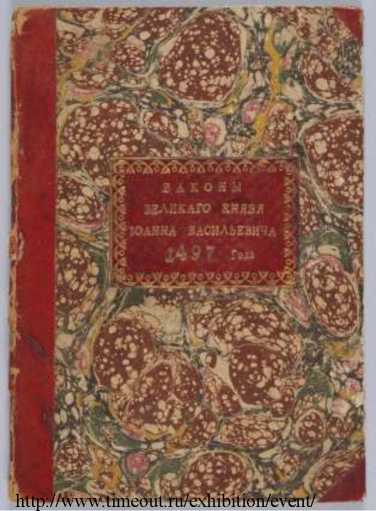 Приложение 11 К приказу № 131 «Д» -  От 30.08.2020ОБ УГОЛОВНОЙ ОТВЕТСТВЕННОСТИЗА ПОЛУЧЕНИЕ И ДАЧУ ВЗЯТКИ И МЕРАХ АДМИНИСТРАТИВНОЙ ОТВЕТСТВЕННОСТИ ЗА НЕЗАКОННОЕ ВОЗНАГРАЖДЕНИЕ ОТ ИМЕНИ ЮРИДИЧЕСКОГО ЛИЦАНемного историиПри Иване III в Судебнике 1497 года впервые в Русском государстве ввели запрет брать посулы (взятки): «Ссудите суд бояром и околничим. А на суде бытии у бояр и у околничих диаком. А посулов бояром, и околничим, и диаком от суда и от печалования не имати; тако жи всякому судии посула от суда не имати никому. А судом не мсти, не дружити никому».По мере развития Московского государства формировались и центральные органы власти, среди которых особое место занимали органы центрального управления - приказы. Столичные приказы буквально были завалены нерешенными судебными делами, их прохождение двигалось очень медленно, они «волочились», откуда и произошла знаменитое выражение «волокита». Благоприятно на развитии политической системы и на борьбе с коррупцией сказались реформы «Избранной рады».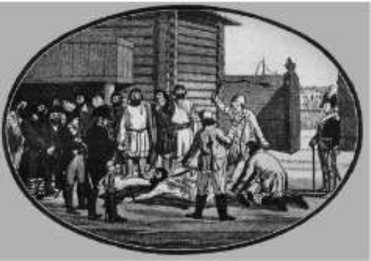 Борис Годунов (1598-1605) старался уничтожить взяточничество с помощью штрафов, публичных сечек, тюрьмы.Одной из мер по усилению контроля за приказной системой при Алексее Михайловиче было создание Тайного приказа. «Для того, чтобы царская мысль и дела исполнялись все по его хотению, а бояре б и думные люди о том ни о чем не ведали». Соборное уложение 1649 года осуждало взяточничество и предусматривало многочисленные наказания: денежное взыскание, запрет на должность, битье кнутом или батогами, казни либо отсечение руки.Распространение взяточничества и казнокрадства подрывало доверие к власти, принципам государственного управления, вызывало серьезные социальные потрясения. 17 век вошел в историю как «бунташный» непопулярные меры правительства в налоговой системе усугублялись лихоимством чиновников.До 18 века чиновники на Руси жили благодаря так называемым «кормлениям», то есть оклада как такового у них не было, зато они получали подношения от заинтересованных в их деятельности лиц. Одаривали их не только деньгами, но и «натурой»: мясом, рыбой, пирогами и пр. Зарплата была в то время только у московских чиновников, но и им «кормление от дел» не воспрещалось. А уже при Петре I все «слуги государевы» стали получать фиксированную ежемесячную плату, а взятки (подношения) в любой форме начали считаться преступлением. Но из-за частых войн казна истощилась и не всегда могла выплачивать жалованье. Лишившись главного и единственного на ту пору средства к существованию, многие чиновники вынуждены были возобновить «кормления». Несмотря на это, в положение обедневших канцелярских служащих никто не вошел, и взяточничество не перестали считать тяжким преступлением.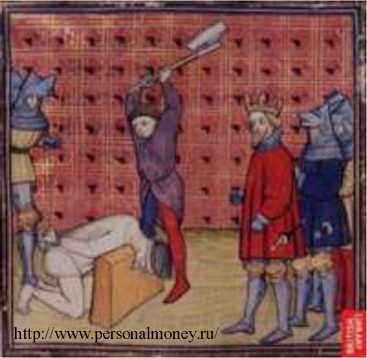 Основная борьба со взяточничеством началась при Екатерине II. Еще в начале своего правления столкнувшись с чиновничьим самоуправством, она была возмущена: «Сердце Наше содрогнулось,- писала Екатерина в своем указе, - когда Мы услышали, что какой-то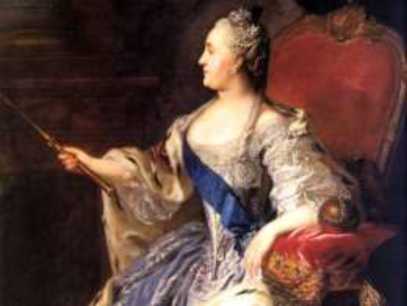 регистратор	Яков	Ренберг,	приводя	ныне	к	присяге	Намв верности бедных людей, брал и за это с каждого себе деньги, кто присягал. Этого Ренберга Мы и повелели сослать на вечное житие в Сибирь на каторгу и поступили так только из милосердия, поскольку он за такое ужасное преступление по справедливости должен быть лишен жизни». Императрица вновь назначила чиновникам жалование, но в этот раз оно выплачивалось вовремя и было намного выше того, что было при Петре I.Годовой средний оклад служащего в	1763	году составлял 30 рублей в уездных,60 рублей в губернских и 100-150 рублей в центральных и высших учреждениях, при этом пуд зерна стоил 10-15 копеек. Теперь она имела право требовать от чиновников честности и действий согласно букве закона. Однако алчность чиновников была сильнее доводов разума. Так, когда Екатерине II доложили о результатах проверок в судах Белгородской губернии, то она была настолько возмущена ими, что выпустила специальный указ, чтобы усовестить продажных судей: «Многократно в народ печатными указами было повторяемо, что взятки и мздоимство развращают правосудие и утесняют бедствующих. Сей вкоренившийся в народе порок еще при восшествии нашем на престол принудил нас... манифестом объявить в народ наше матерное увещевание, дабы те, которые заражены еще сею страстью, отправляя суд так, как дело Божие, воздержались от такого зла, а в случае их преступления и за тем нашим увещанием не ожидали бы более нашего помилования. Но, к чрезмерному нашему сожалению, открылось, что и теперь нашлись такие, которые мздоимствовали к утеснению многих и в повреждение нашего интереса, а что паче всего, будучи сами начальствующие и обязанные собой представлять образец хранения законовподчиненным своим, те самые преступники учинилися и в то же зло завели».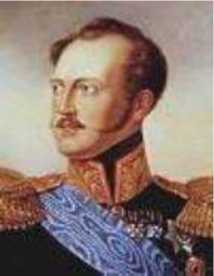 Во времена дворцовых переворотов, когда было уже не до чиновников, им отменили жалование и легализовали «кормления от дел». В это время честные служащие и вовсе исчезли с лица земли русской, так как подношение от взятки, даваемой за решение проблемы в обход закона, отделить стало просто невозможно. Верховная власть сознавала это, но лишь беспомощно сотрясала воздух, не в силах что-либо изменить.«Ненасытная жажда корысти,- возмущалась императрица Елизавета Петровна,- дошла до того, что некоторые места, учреждаемые для правосудия, сделались торжищем, лихоимство и пристрастие - предводительством судей, а потворство и опущение - одобрением беззаконникам».В 19 веке коррупция фактически превратилась в механизм государственного управления. Особенно же она ужесточилась приНиколае I. Так, доподлинно известно, что помещики всех губерний Правобережной Украины ежегодно собирали для полицейских немалую сумму. Киевский губернатор И.И. Фундуклей объяснял это тем, что если помещики не будут выделять средства на содержание чиновников полиции, «то средства эти они получат от воров».В 1881 году Александр III учредил комитет для выработки проекта Уголовного Уложения. Было принято специальное решение, запрещавшее совмещение государственных должностей с должностями в акционерных обществах и банках. Однако чиновники нашли выход и стали «проталкивать» в эти организации своих родственников.В 1922 году вышел закон, по которому за взятку полагался расстрел. В последующем жесткие карательные меры по борьбе с коррупцией вошли в постоянную практику советского государства, особенно при И.В. Сталине, что, повлияло на уменьшение коррупции.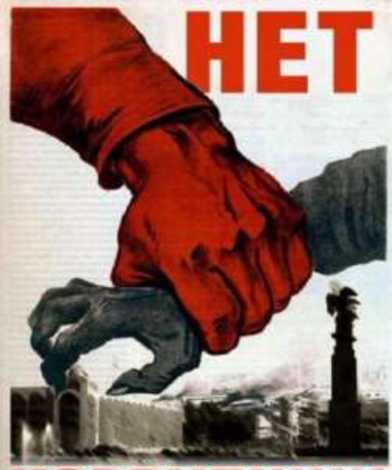 КОРРУПЦИЯ - злоупотребление служебным положением, дача взятки, получение взятки, злоупотребление полномочиями, коммерческий подкуп либо иное незаконное использование физическим лицом своего должностного положения вопреки законным интересам общества и государства в целях получения выгоды в виде денег, ценностей, иного имущества или услуг имущественного характера, иных имущественных прав для себя или для третьих лиц либо незаконное предоставление такой выгоды указанному лицу другими физическими лицами, а также совершение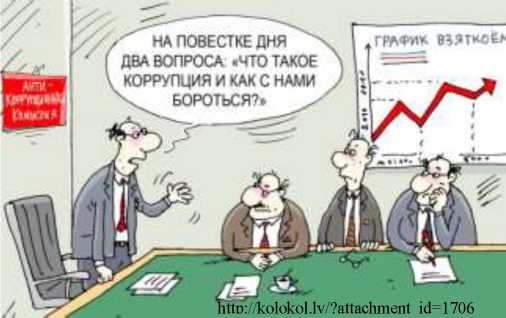 перечисленных деяний от имени или в интересах юридического лица (ст. 1 Федерального закона от 25.12.2008№ 273-ФЗ «О противодействии коррупции»).Взятка — принимаемые должностным лицом материальные ценности (предметы или деньги) или какая-либо имущественная выгода или услуги за действие (или наоборот бездействие), в интересах взяткодателя, которое это лицо могло или должно было совершить в силу своего служебного положения.ВЗЯТКОЙ МОГУТ БЫТЬ:ПРЕДМЕТЫ - деньги, в том числе валюта, банковские чеки и ценные бумаги, изделия из драгоценных металлов и камней, автомашины, продукты питания, видеотехника, бытовые приборы и другие товары, квартиры, дачи, загородные дома, гаражи, земельные участки и другая недвижимость.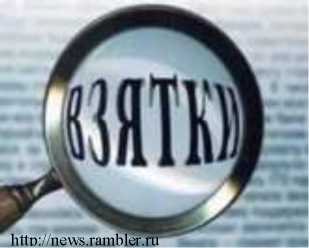 УСЛУГИ И ВЫГОДЫ - лечение, ремонтные и строительные работы, санаторные и туристические путевки, поездки за границу, оплата развлечений и других расходов безвозмездно или по заниженной стоимости.ЗАВУАЛИРОВАННАЯ ФОРМА ВЗЯТКИ - банковская ссуда в долг или под видом погашения несуществующего долга, оплата товаров, купленных по заниженной цене, покупка товаров по завышенной цене, заключение фиктивных трудовых договоров с выплатой зарплаты взяточнику, его родственникам, друзьям, получение льготного кредита, завышение гонораров залекции, статьи, и книги, «случайный» выигрыш в казино, прощение долга, уменьшение арендной платы, увеличение процентных ставок по кредиту и т.д.КТО МОЖЕТ БЫТЬ ПРИВЛЕЧЕН К УГОЛОВНОЙ ОТВЕТСТВЕННОСТИ ЗА ПОЛУЧЕНИЕ (ДАЧУ) ВЗЯТКИ?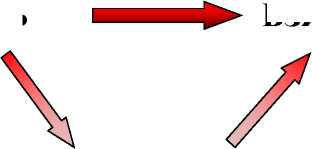 ПОСРЕДНИКпри получении (даче) взятки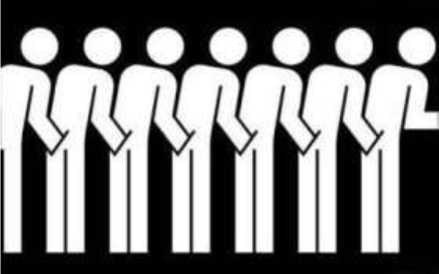 ВНИМАНИЕУЧАСТИЕ РОДСТВЕННИКОВ В ПОЛУЧЕНИИ ВЗЯТКИ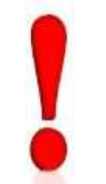 Действия должностного лица также квалифицируются как получение взятки, если имущественные выгоды в виде денег, иных ценностей, оказания материальных услуг предоставлены родным и близким должностного лица с его согласия, и при этом он использовал свои служебные полномочия в пользу взяткодателяУголовный кодекс Российской Федерации предусматривает несколько видов преступлений, связанных со взяткой:получение взятки;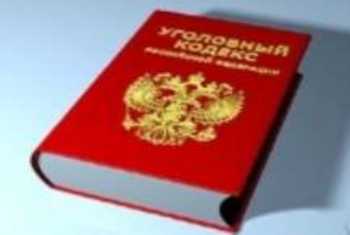 дача взятки;посредничество во взяточничестве;коммерческий подкуп;провокация взятки либо коммерческого подкупа.Получение взятки - получение должностным лицом, иностранным должностным лицом либо должностным лицом публичной международной организации лично или через посредника взятки в виде денег, ценных бумаг, иного имущества либо в виде незаконных оказания ему услуг имущественного характера, предоставления иных имущественных прав за совершение действий (бездействие) в пользу взяткодателя или представляемых им лиц, если такие действия (бездействие) входят в служебные полномочия должностного лица либо если оно в силу должностного положения может способствовать таким действиям (бездействию), а равно за общее покровительство или попустительство по службе (статья 290 УК РФ).Дача взятки - дача взятки должностному лицу, иностранному должностному лицу либо должностному лицу публичной международной организации лично или через посредника (статья 291 УК РФ).Посредничество во взяточничестве - непосредственная передача взятки по поручению взяткодателя или взяткополучателя или иное способствование взяткодателю и (или) взяткополучателю в достижении либо реализации соглашения между ними о получении и даче взятки (статья 291.1 УК РФ).Коммерческий подкуп - незаконные передача лицу, выполняющему управленческие функции в коммерческой или иной организации, денег, ценных бумаг, иного имущества, оказание ему услуг имущественного характера, предоставление иных имущественных прав за совершение действий (бездействие) в интересах дающего в связи с занимаемым этим лицом служебным положением (статья 204 УК РФ).Провокация взятки либо коммерческого подкупа попытка - передачи должностному лицу либо лицу, выполняющему управленческие функции в коммерческих или иных организациях, без его согласия денег, ценных бумаг, иного имущества или оказания ему услуг имущественного характера в целях искусственного создания доказательств совершения преступления либо шантажа (статья 304 УК РФ).ВНИМАНИЕОТВЕТСТВЕННОСТЬ ЗА ПОЛУЧЕНИЕ ВЗЯТКИ
(статья 290 Уголовного кодекса Российской Федерации)ВНИМАНИЕОТВЕТСТВЕННОСТЬ ЗА ДАЧУ ВЗЯТКИ
(статья 291 Уголовного кодекса Российской Федерации)ВНИМАНИЕГражданин, давший взятку, может быть освобожден от ответственности, если: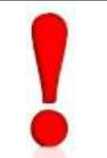 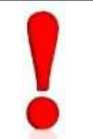 установлен факт вымогательства;гражданин добровольно сообщил в правоохранительные органы о содеянном;гражданин активно способствовал раскрытию и (или) расследованию преступления.Не может быть признано добровольным заявление о даче взятки, если правоохранительным органам стало
известно об этом из других источников.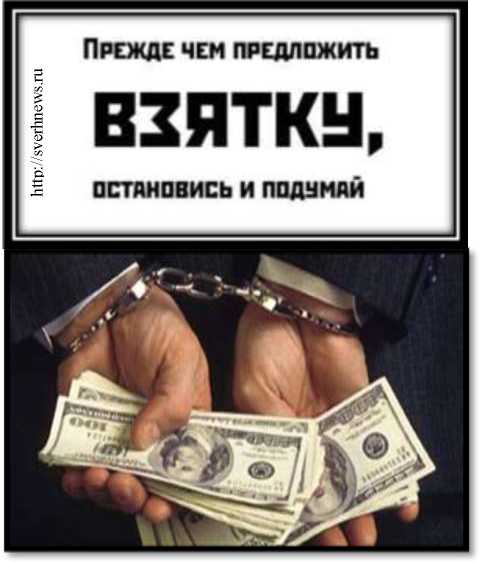 ОТВЕТСТВЕННОСТЬ ЗА ПОСРЕДНИЧЕСТВО ВО ВЗЯТНИЧЕСТВЕ(статья 291.1 Уголовного кодекса Российской Федерации)ВНИМАНИЕОТВЕТСТВЕННОСТЬ ЗА КОММЕРЧЕСКИЙ ПОДКУП (статья 204 Уголовного кодекса Российской Федерации)ВНИМАНИЕГражданин, совершивший незаконные передачу денег, ценных бумаг, иного имущества, оказавший услуги имущественного характера освобождается от ответственности, если: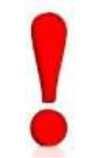 активно способствовал раскрытию и (или) расследованию преступления;в отношении гражданина имело место вымогательство;гражданин добровольно сообщил о подкупе органу, имеющему право возбудить уголовное дело.ПРОВОКАЦИЯ ВЗЯТКИ ЛИБО КОММЕРЧЕСКОГО ПОДКУПА
(статья 304 Уголовного кодекса Российской Федерации)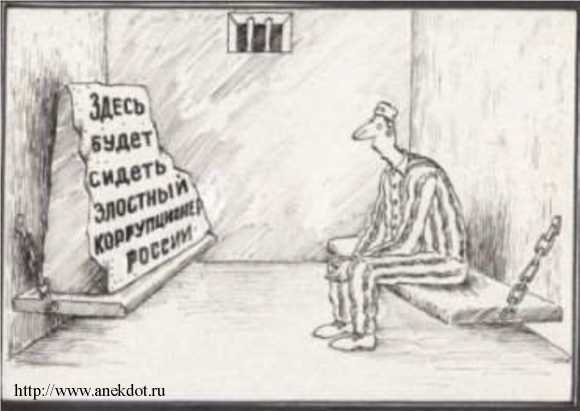 В рамках законодательства об административных правонарушениях существует административная ответственность юридических лиц за незаконную передачу, предложение или обещание от имени или в интересах юридического лица должностному лицу денег, ценных бумаг, иного имущества, оказание ему услуг имущественного характера, предоставлениеимущественных прав за совершение в интересах данного юридического лица должностным лицом действий (бездействий), связанного с занимаемым ими служебным положением (незаконное вознаграждение от имени юридического лица).НЕЗАКОННОЕ ВОЗНАГРАЖДЕНИЕ ОТ ИМЕНИ ЮРИДИЧЕСКОГО ЛИЦА) (статья 19.28 Кодекса Российской Федерации об административных правонарушениях)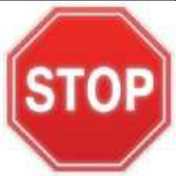 ТЕМЫ,ОБСУЖДЕНИЕ КОТОРЫХ С ПРЕДСТАВИТЕЛЯМИ ОРГАНИЗАЦИЙ И ГРАЖДАНАМИ, ЧЬЯ ВЫГОДА ЗАВИСИТ ОТ
РЕШЕНИЙ И ДЕЙСТВИЙ СЛУЖАЩИХ И РАБОТНИКОВ, МОЖЕТ ВОСПРИНИМАТЬСЯ КАК ПРОСЬБА О ДАЧЕ ВЗЯТКИнизкий уровень заработной платы служащего и нехватка денежных средств на реализацию тех или иных нужд;желание приобрести то или иное имущество, получить ту или иную услугу, отправиться в туристическую поездку;отсутствие работы у родственников служащего, работника;необходимость поступления детей служащего (работника) в образовательное учреждение и т.д.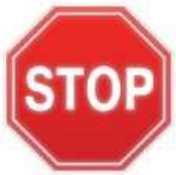 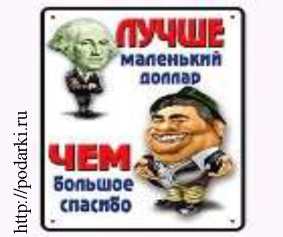 СЛОВА И ВЫРАЖЕНИЯ СЛУЖАЩЕГО (РАБОТНИКА), КОТОРЫЕ МОГУТ БЫТЬ ВОСПРИНЯТЫ КАК ПРОСЬБА (НАМЕК)«вопрос решить трудно, но можно»;«спасибо на хлеб не намажешь»;«дороворимся»;«нужны более веские аргументы»;«нужно обсудить параметры»;■ «ну что делать будем?» и т.д.STOPДЕЙСТВИЯ, КОТОРЫЕ МОГУТ ВОСПРИНИМАТЬСЯ ОКРУЖАЮЩИМИ КАК СОГЛАСИЕ ПРИНЯТЬ ВЗЯТКУ переговоры о последующем трудоустройстве с организацией, которая извлекла, извлекает или может извлечь выгоду из решений или действий (бездействия) служащего (работника);родственники служащего (работника) устраиваются на работу в организацию, которая извлекла, извлекает или может извлечь выгоду из его решений или действий (бездействия);родственники служащего (работника) соглашаются принять подарок от организации, которая извлекла, извлекает или может извлечь выгоду из его решений или действий (бездействия) и т.д.;НЕКОТОРЫЕ КОСВЕННЫЕ ПРИЗНАКИ ПРЕДЛОЖЕНИЯ ВЗЯТКИ:разговор о возможной взятке носит иносказательный характер, речь взяткодателя состоит из односложных предложений, не содержащих открытых заявлений о том, что при положительном решении спорного вопроса он передаст ему деньги или окажет какие-либо услуги; никакие «опасные» выражения при этом не допускаются.в ходе беседы взяткодатель, при наличии свидетелей или аудио, видеотехники, жестами или мимикой дает понять, что готов обсудить возможности решения этого вопроса в другой обстановке (в другое время, в другом месте).сумма или характер взятки не озвучиваются; вместе с тем соответствующие цифры могут быть написаны на листке бумаги, набраны на калькуляторе или компьютере и продемонстрированы потенциальному взяткополучателю.взяткодатель может неожиданно прервать беседу и под благовидным предлогом покинуть помещение, оставив при этом папку с материалами, конверт, портфель, сверток.взяткодатель может переадресовать продолжение контакта другому человеку, напрямую не связанному с решением вопроса.Признаки коммерческого подкупа аналогичны признакам взятки.ВАШИ ДЕЙСТВИЯ В СЛУЧАЕ ПРЕДЛОЖЕНИЯ ИЛИ ВЫМОГАТЕЛЬСТВА ВЗЯТКИвести себя крайне осторожно, вежливо, без заискивания, не допуская опрометчивых высказываний, которые могли бы трактоваться взяткодателем (взятковымогателем) либо как готовность, либо как категорический отказ принять (дать) взятку;внимательно выслушать и точно запомнить предложенные Вам условия (размеры сумм, наименование товаров и характер услуг, сроки и способы передачи взятки, форма коммерческого подкупа, последовательность решения вопросов);постараться перенести вопрос о времени и месте передачи взятки до следующей беседы и предложить хорошо знакомое Вам место для следующей встречи;не берите инициативу в разговоре на себя, больше «работайте на прием», позволяйте потенциальному взяткополучателю (взяткодателю) «выговориться», сообщить Вам как можно больше информации;при наличии у Вас диктофона постараться записать (скрытно) предложение о взятке или ее вымогательстве.ЧТО СЛЕДУЕТ ПРЕДПРИНЯТЬ СРАЗУ ПОСЛЕ СВЕРШИВШЕГОСЯ ФАКТА ПРЕДЛОЖЕНИЯ ИЛИ
ВЫМОГАТЕЛЬСТВА ВЗЯТКИ?ВНИМАНИЕ83ФИОДолжностьФункцииДжаватханова А.К.РуководительподразделенияЗаместитель директора по учебновоспитательной работекоординация работы по реализации антикоррупционной политикиорганизация правового просвещения и антикоррупционного образования сотрудников, подготовка проектов локальных актов и иных правовых актов организации о противодействии коррупцииАлиева П.А.,Заместитель руководителя подразделенияЗаместитель директора по учебновоспитательной работерассмотрение	обращенийграждан	и	организаций,содержащих сведения о коррупции, поступивших непосредственно в школу,	и	направленных	длярассмотрения из исполнительных органов	и	правоохранительныхоргановвзаимодействие	справоохранительными органамиМагомедова З.Г.,Член подразделенияЗаместитель директора по воспитательной работемониторинг коррупционных проявлений в деятельности школы, подготовка планов по профилактике коррупционных правонарушений через предметную областьобеспечение соблюдения сотрудниками правил внутреннего трудового распорядка, принятие мер по выявлению и устранению причин и условий, способствующих возникновению конфликта интересовНурахмаев М.М.Член подразделенияЗаместитель директора по административнохозяйственной части- подготовка планов противодействия коррупции и отчетных документов о реализацииЧлены комиссииФИОДолжностьПредседатель комиссииА.И.МагомедовДиректорСекретарь комиссииИбрагимова Б.М.Заместитель директора по учебновоспитательной работеЧлены комиссии:Нурахмаев М.М.Заведующая хозяйствомДжаватханова А.К.Заместитель директора по учебновоспитательной работеМагомедова З.Г.Заместитель директора по воспитательной работеНормативное обеспечение, закрепление стандартов поведения и декларация намерений.Разработка и принятие локальных нормативных актов по антикоррупционной политики организацииНормативное обеспечение, закрепление стандартов поведения и декларация намерений.Разработка и утверждение плана реализации антикоррупционных мероприятийНормативное обеспечение, закрепление стандартов поведения и декларация намерений.Разработка и принятие кодекса этики и служебного поведения работников организацииНормативное обеспечение, закрепление стандартов поведения и декларация намерений.Разработка и внедрение положения о конфликте интересов, декларации о конфликте интересовНормативное обеспечение, закрепление стандартов поведения и декларация намерений.Разработка	и	принятие	правил,регламентирующих вопросы обмена деловыми	подарками	и	знакамиделового гостеприимстваНормативное обеспечение, закрепление стандартов поведения и декларация намерений.Включение	антикоррупционныхположений	в	трудовые	договорыработниковРазработка и введение специальныхантикоррупционных процедурВведение процедуры информирования работниками работодателя о случаях склонения их к совершениюкоррупционных нарушений и порядка рассмотрения	таких	сообщений,включая создание доступных каналов передачи обозначенной информации (механизмов	«обратной	связи»,телефона доверия и т. п.)Введение процедуры информирования работниками работодателя о возникновении конфликта интересов и порядка урегулирования выявленного конфликта интересовВведение	процедур	защитыработников,	сообщивших	окоррупционных правонарушениях в деятельности	организации,	отформальных и неформальных санкцийПроведение периодической оценки коррупционных рисков в целях выявления сфер деятельности организации, наиболее подверженных таким рискам, и разработки соответствующих антикоррупционных мерОбучение	и	информированиеработниковЕжегодное ознакомление работников под роспись с нормативными документами, регламентирующими вопросы предупреждения и противодействия коррупции в организацииОбучение	и	информированиеработниковПроведение обучающих мероприятий по вопросам профилактики и противодействия коррупцииОбучение	и	информированиеработниковОрганизация	индивидуальногоконсультирования работников по вопросам применения (соблюдения) антикоррупционных стандартов и процедурОбеспечение соответствия системы внутреннего контроля и аудита организации требованиям антикоррупционной политики организацииОсуществление	регулярного	контролясоблюдения внутренних процедурОценка результатов проводимой антикоррупционной работы и распространение отчетных материаловПроведение регулярной оценки результатов работы по противодействию коррупцииПодготовка и распространение отчетных материалов о проводимой работе и достигнутых	результатах	в	сферепротиводействия коррупцииСотрудничество	справоохранительными	органами	всфере противодействия коррупцииОказание содействия уполномоченным представителям контрольно- надзорных и правоохранительных	органов	припроведении ими проверок деятельности организации	по	противодействиюкоррупцииЗакрепление	ответственности	занаправление	сообщения	всоответствующие	правоохранительныеорганы	о	случаях	совершениякоррупционных правонарушений№ п/пДата регистрацииСведения об уведомителеДата и место обращения. Краткое изложение обстоятельств делаРешение о проведении проверки (дата, номер)Решение, принятое по результатам проверкиДата и исходящий номер направления материалов в органы прокуратурыПримечание12345678JПОКУШЕНИЕ НА ПОЛУЧЕНИЕ ВЗЯТКИЕсли обусловленная передача ценностей не состоялась по обстоятельствам, не зависящим от воли лиц, действия которых были непосредственно направлены на их передачу или получение, содеянное следует квалифицировать как покушение на дачу либо получение взятки, на посредничество во взяточничестве или коммерческий подкуп (Постановление Пленума Верховного Суда РФ от 09.07.2013 № 24)Ответственность за получение, дачу взятки, посредничество во взяточничестве наступает независимо от времени получения должностным лицом взятки - до или после совершения им действий (бездействия) по службе в пользу взяткодателя или представляемых им лиц, а также независимо от того, были ли указанные действия (бездействие) заранее обусловлены взяткой или договоренностью с должностным лицом о передаче за их совершение взятки.ПРЕСТУПЛЕНИЕНАКАЗАНИЕПолучение взятки должностным лицом лично или через посредникаштраф в размере от двадцатипятикратной до пятидесятикратной суммы взятки и лишение права занимать определенные должности или заниматься определенной деятельностью на срок до трех лет;.	, ,	либоhttp://novostipmr.com/ru/newsпринудительные работы на срок до пяти лет и лишение права занимать определенные должности или заниматься определенной деятельностью на срок до трех лет;либолишение свободы на срок до трех лет со штрафом в размере двадцатикратной суммы взятки.Получение	взятки	в	значительномразмере	(свыше	25	тыс.	руб.)должностным лицом лично или через посредникаштраф в размере от тридцатикратной до шестидесятикратной суммы взятки и лишение права занимать определенные должности или заниматься определенной деятельностью на срок до трех лет;либолишение свободы на срок до шести лет со штрафом в размере тридцатикратной суммы взятки.Получение взятки должностным лицом за незаконные действия (бездействие)штраф в размере от сорокакратной до семидесятикратной суммы взятки и лишение права занимать	определенные	должности	или	заниматься	определеннойдеятельностью на срок до трех лет;либолишение свободы на срок от трех до семи лет со штрафом в размере сорокакратной суммы взятки.Совершение	вышеуказанныхпреступлений	лицом,	занимающимгосударственную должность Российской Федерации, государственную должность субъекта Российской Федерации, главойштраф в размере от шестидесятикратной до восьмидесятикратной суммы взятки и лишение права занимать определенные должности или заниматься определенной деятельностью на срок до трех лет;либолишение свободы на срок от пяти до десяти лет со штрафом в размереоргана местного самоуправленияпятидесятикратной суммы взятки.Совершение	преступления	группойлиц	по	предварительному	сговоруили	организованной	группой,с	вымогательством,	в	крупномразмере (свыше 150 тыс. руб.)штраф в размере от семидесятикратной до девяностократной суммы взятки;либолишение свободы на срок от семи до двенадцати лет с лишением права занимать определенные должности или заниматься определенной деятельностью на срок до трех лет и со штрафом в размере шестидесятикратной суммы взятки.Совершение	преступления	группойлиц	по	предварительному	сговоруили	организованной	группой,с	вымогательством	в	особокрупном размере (свыше 1 млн. руб.)штраф в размере от восьмидесятикратной до стократной суммы взятки с лишением права занимать определенные должности или заниматься определенной деятельностью на срок до трех лет;либолишение свободы на срок от восьми до пятнадцати лет со штрафом в размере семидесятикратной суммы взятки.Заведомо ложный донос о вымогательстве взятки рассматривается Уголовным кодексом Российской Федерации как преступление и наказывается лишением свободы на срок до шести лет (статья 306 УК РФ).Вымогательство взятки- это требование должностного лица или лица, выполняющего управленческие функции в коммерческой или иной организации, дать взятку либо передать незаконное вознаграждение при коммерческом подкупе, сопряженное с угрозой совершить действия (бездействие), которые могут причинить вред законным интересам лица, а также создание условий, при которых лицо вынуждено передать указанные предметы с целью предотвращения вредных последствий для своих правоохраняемых интересов (Постановление Пленума Верховного Суда Российской Федерации от 09.07.2013 № 24)ПРЕСТУПЛЕНИЕНАКАЗАНИЕДача взятки должностному лицу лично или через посредникаштраф в размере от пятнадцатикратной до тридцатикратной суммы взятки;либопринудительные работы на срок до трех лет;либолишение свободы на срок до двух лет со штрафом в размере до десятикратной суммы взятки.Дача взятки в значительном размере (свыше 25 тыс. руб.) должностному лицу лично или через посредникаштраф в размере от двадцатикратной до сорокакратной суммы взятки;либолишение свободы на срок до трех лет со штрафом в размере до пятнадцатикратной суммы взятки.Дача взятки должностному лицу за совершение им заведомо незаконных действий (бездействие)штраф в размере от тридцатикратной до шестидесятикратной суммы взятки;либолишение свободы на срок до восьми лет со штрафом в размере тридцатикратной суммы взятки.Совершение	преступления	группойлиц по предварительному сговору или организованной группой, в крупном размере	(свыше	150	тыс.	руб.)штраф в размере от шестидесятикратной до восьмидесятикратной суммы взятки и лишение права занимать определенные должности или заниматься определенной деятельностью на срок до трех лет;либолишение свободы на срок от пяти до десяти лет со штрафом в размере шестидесятикратной суммы взятки.Совершение преступления группой лиц по	предварительному	сговору	илиорганизованной	группой,	в	особокрупном размере (свыше 1 млн. руб.)штраф в размере от семидесятикратной до девяностократной суммы взятки;либолишение свободы на срок от семи до двенадцати лет со штрафом в размере семидесятикратной суммы взятки.ПРЕСТУПЛЕНИЕНАКАЗАНИЕПосредничество во взяточничестве в значительном	размере	(свыше25 тыс. руб.)штраф в размере от двадцатикратной до сорокакратной суммы взятки и лишение права занимать	определенные	должности	или	заниматься	определеннойдеятельностью на срок до трех лет;либолишение свободы на срок до пяти лет со штрафом в размере двадцатикратной суммы взятки.Посредничество во взяточничестве за совершение	заведомо	незаконныхдействий (бездействие)штраф в размере от тридцатикратной до шестидесятикратной суммы взятки и лишение права занимать определенные должности или заниматься определенной деятельностью на срок до трех лет;либолишение свободы на срок от трех до семи лет со штрафом в размере тридцатикратной суммы взятки.Совершение преступления группой лиц по предварительному сговору или организованной	группой,в	крупном	размере	(свыше150 тыс. руб.)штраф в размере от шестидесятикратной до восьмидесятикратной суммы взятки и лишение права занимать определенные должности или заниматься определенной деятельностью на срок до трех лет;либолишение свободы на срок от семи до двенадцати лет со штрафом в размере шестидесятикратной суммы взятки.Совершение преступления группой лиц по	предварительному	сговору	илиорганизованной	группой,	в	особокрупном размере (свыше 1 млн. руб.)штраф в размере от семидесятикратной до девяностократной суммы взятки и лишение права занимать определенные должности или заниматься определенной деятельностью на срок до трех лет;либолишение свободы на срок от семи до двенадцати лет со штрафом в размере семидесятикратной суммы взятки.Обещание	или	предложениепосредничества во взяточничествештраф в размере от пятнадцатикратной до семидесятикратной суммы взятки и лишение права занимать определенные должности или заниматься определенной деятельностью на срок до трех лет;илиштраф в размере от 25 тыс. руб. до 500 млн. руб. и лишение права занимать определенные должности или заниматься определенной деятельностью на срок до трех лет;либолишение свободы на срок до семи лет со штрафом в размере от десятикратной до шестидесятикратной суммы взятки.Гражданин, являющийся посредником во взяточничестве, может быть освобожден от ответственности, если:гражданин добровольно сообщил в правоохранительные органы о содеянном;гражданин активно способствовал раскрытию и (или) расследованию преступленияНе может быть признано добровольным заявление о посредничестве во взяточничестве, если правоохранительным органам стало известно об этом из других источников.ПРЕСТУПЛЕНИЕНАКАЗАНИЕНезаконные	передача денег,	ценныхбумаг, иного имущества, оказание услуг имущественного характера совершенные одним лицомштраф в размере от десятикратной до пятидесятикратной суммы коммерческого подкупа и лишение права занимать определенные должности или заниматься определенной деятельностью на срок до двух лет;либоограничение свободы на срок до двух лет;либопринудительные работы на срок до трех лет;либолишение свободы на срок до трех лет.Незаконные	передача	денег,	ценныхбумаг, иного имущества, оказание услуг имущественного характера совершенные группой лиц за заведомо незаконные действия (бездействия)штраф в размере от сорокакратной до семидесятикратной суммы коммерческого подкупа и лишение права занимать определенные должности или заниматься определенной деятельностью на срок до трех лет;либопринудительные работы на срок до четырех лет;либоарест на срок от трех до шести месяцев;либолишение свободы на срок до шести лет.Незаконное получение денег, ценных бумаг, иного имущества, пользование услугами	имущественного	характерасовершенные	одним	лицом	безвымогательстваштраф в размере от пятнадцатикратной до семидесятикратной суммы коммерческого подкупа и лишение права занимать определенные должности или заниматься определенной деятельностью на срок до трех лет;либопринудительные работы на срок до пяти лет и лишение права занимать определенные должности или заниматься определенной деятельностью на срок до трех лет или без такового;либолишение свободы на срок до семи лет со штрафом в размере до сорокакратной суммы коммерческого подкупа.Незаконное получение денег, ценных бумаг, иного имущества, пользование услугами	имущественного	характерасовершенные	группой	лиц	попредварительному	сговору	свымогательством за заведомо незаконные действия (бездействия)штраф в размере от пятидесятикратной до девяностократной суммы коммерческого подкупа и лишение права занимать определенные должности или заниматься определенной деятельностью на срок до трех лет;либолишение свободы на срок до двенадцати лет со штрафом	в размере допятидесятикратной суммы коммерческого подкупа.ПРЕСТУПЛЕНИЕНАКАЗАНИЕПередача должностному лицу без его согласия денег, ценных бумаг, иного имущества	или	оказания	ему услугимущественного	характера	в	целяхискусственного создания доказательств совершения преступления либо шантажаштраф в размере до двухсот тысяч рублей или в размере заработной платы или иного дохода осужденного за период до восемнадцати месяцев;либопринудительные работами на срок до пяти лет с лишением права занимать определенные должности или заниматься определенной деятельностью на срок до трех лет или без такового;либолишение свободы на срок до пяти лет с лишением права занимать определенные должности или заниматься определенной деятельностью на срок до трех лет или без такового.ПРАВОНАРУШЕНИЕНАКАЗАНИЕНезаконная передача, предложение или обещание от имени или в интересах юридического лица должностному лицу денег, ценных бумаг, иного имущества, оказание ему услуг имущественного характера, предоставление имущественных прав за совершение в интересах данного юридического лица должностным лицом действий (бездействий), связанного	с	занимаемым	ими	служебнымположениемштраф на юридических лиц в размере до трехкратной суммы денежных средств, стоимости ценных бумаг, иного имущества, услуг имущественного характера, иных имущественных прав, незаконно переданных или оказанных либо обещанных или предложенных от имени юридического лица, но не менее одного миллиона рублей с конфискацией денег, ценных бумаг, иного имущества или стоимости услуг имущественного характера, иных имущественных правВышеуказанные	действия,	совершенные	вкрупном размере (более 1 млн. рублей)штраф на юридических лиц до тридцатикратного размера суммы денежных средств, стоимости ценных бумаг, иного имущества, услуг имущественного характера, иных имущественных прав, незаконно переданных или оказанных либо обещанных или предложенных от имени юридического лица, но не менее двадцати миллионов рублей с конфискацией денег, ценных бумаг, иного имущества или стоимости услуг имущественного характера, иных имущественных правВышеуказанные	действия,	совершенные	вкрупном размере (более 20 млн. рублей)штраф на юридических лиц в размере до стократной суммы денежных средств, стоимости ценных бумаг, иного имущества, услуг имущественного характера, иных имущественных прав, незаконно переданных или оказанных либо обещанных или предложенных от имени юридического лица, но не менее ста миллионов рублей с конфискацией денег, ценных бумаг, иного имущества или стоимости услуг имущественного характера, иных имущественных правУведомить представителя нанимателя (работодателя), органы прокуратуры или другие государственные органы обо всех случаях обращения к нему каких-либо лиц в целях склонения его к совершению коррупционных правонарушений, в том числе предложение и вымогательства взятки (ст. 9 Федерального закона от 25.12.2008	№	273-ФЗ«О противодействии коррупции»).При получении муниципальным служащим предложения о совершении коррупционного правонарушения он обязан незамедлительно, а если указанное предложение поступило вне служебного времени, незамедлительно при первой возможности представить в кадровую службу администрации города на имя представителя нанимателя уведомление о склонении к коррупционному правонарушению (далее - уведомление). (приказ Минтруда России от 16.08.2012 № 54н).Невыполнение муниципальным служащим обязанности по уведомлению о случаях предложения ему (вымогательства) взятки является правонарушением, влекущим увольнение с муниципальной службы либо привлечение его к иным видам ответственности в соответствии с законодательством Российской Федерации.